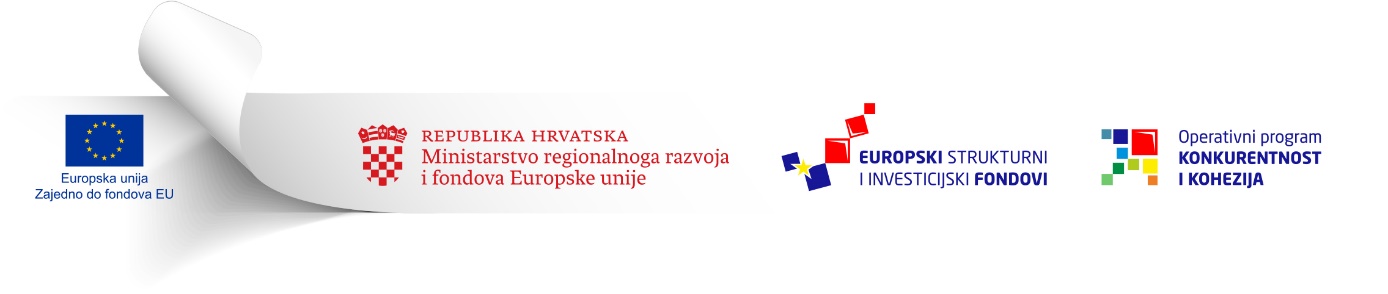 UPUTE ZA PRIJAVITELJEPOZIV NA DOSTAVU PROJEKTNIH PRIJEDLOGAPružanje visokokvalitetnih usluga za MSP putem poduzetničkih potpornih institucija (PPI)OPĆE INFORMACIJEPutem ovog Poziva na dostavu projektnih prijedloga Pružanje visokokvalitetnih usluga za MSP-e putem poduzetničkih potpornih institucija (PPI) (u daljnjem tekstu: Poziv)  definiraju se ciljevi, uvjeti i postupci za dodjelu bespovratnih sredstava namijenjenih pripremi i provedbi projekata. Ove Upute za prijavitelje (u daljnjem tekstu: Upute) pružaju smjernice o načinu podnošenja projektnih prijedloga, navode kriterije prihvatljivosti i kriterije odabira projektnih prijedloga, kriterije prihvatljivosti prijavitelja i, ako je primjenjivo, partnera, aktivnosti i izdataka te pravila provedbe projekata kojima se dodjeljuju bespovratna sredstva u okviru ovog Poziva.Strateški i zakonodavni okvirCjelokupni okvir za korištenje instrumenata kohezijske politike Europske unije (u daljnjem tekstu: EU) u Republici Hrvatskoj (u daljnjem tekstu: RH) u razdoblju 2014.-2020. godine reguliran je Sporazumom o partnerstvu između RH i Europske komisije za korištenje strukturnih i investicijskih fondova EU-a za rast i radna mjesta u razdoblju 2014.-2020. (u daljnjem tekstu: Sporazum o partnerstvu). Sporazum o partnerstvu opisuje način na koji će RH pristupiti ispunjavanju zajedničkih ciljeva strategije Europa 2020, kao i nacionalnih ciljeva, uz pomoć sredstava iz proračuna EU-a koja su joj dodijeljena kroz višegodišnji financijski okvir za razdoblje 2014.-2020. godine.Opći cilj Sporazuma o partnerstvu jest pružiti potporu u približavanju RH ostalim državama EU, odnosno regijama, ubrzavanjem gospodarskog rasta i poticanjem zapošljavanja. Sporazum o partnerstvu definira Tematski cilj Povećanje konkurentnosti malog i srednjeg poduzetništva, kao jedan od izabranih ciljeva u koji se usmjeravaju sredstva unutar Operativnog programa „Konkurentnost i kohezija 2014.-2020.“ (u daljnjem tekstu: OPKK)1 te koji je izravno obuhvaćen provedbom ovog Poziva. OPKK se sufinancira iz Europskog fonda za regionalni razvoj (u daljnjem tekstu: EFRR) i Kohezijskog fonda (u daljnjem tekstu: KF), a njegova strategija temelji se na koncentraciji ulaganja u devet tematskih ciljeva (TC) zajedničkog Strateškog okvira i njihovim specifičnim prioritetima ulaganja (PU), s daljnjim fokusom na specifične ciljeve (SC), koje je potrebno ostvariti. OPKK je usmjeren k poboljšanju konkurentnosti u RH, na nacionalnoj i na regionalnoj razini.  Ovaj Poziv pokrenut je u okviru Prioritetne osi 3 Poslovna konkurentnost, Investicijskog prioriteta 3a Promicanje poduzetništva, posebno olakšavajući ekonomsko iskorištavanje novih 1www.strukturnifondovi.hr/UserDocsImages/Documents/Strukturni%20fondovi%202014.%20%E2%80%93%202020/01%20OPKK%202014-2020%20hrv%2027112014.docxideja i poticanje stvaranja novih poduzeća, uključujući putem poslovnih inkubatora, Specifičnog cilja 3a2 Omogućavanje povoljnog okruženja za osnivanje i razvoj poduzeća OPKK-a, financiranog sredstvima EFRR-a.Poziv je u skladu sa Strategijom razvoja poduzetništva u Republici Hrvatskoj 2013. – 2020.(NN 136/13, http://narodne-novine.nn.hr/clanci/sluzbeni/2013_11_136_2926.html). Provedba ovog Poziva utvrđena je zakonodavnim okvirom na razini RH i EU. Zakonodavstvo Europske unijeUgovor o Europskoj uniji i Ugovor o funkcioniranju Europske unije (pročišćene verzije , 2016/C 202/01 , od 7. lipnja 2016. godine)Uredba (EU) br. 1301/2013 Europskog parlamenta i Vijeća od 17. prosinca 2013. godine o Europskom fondu za regionalni razvoj i o posebnim odredbama o cilju „Ulaganje za rast i radna mjesta“ te stavljanju izvan snage Uredbe (EZ) br. 1080/2006 Uredba (EU) br. 1303/2013 Europskog parlamenta i Vijeća od 17. prosinca 2013. godine o utvrđivanju zajedničkih odredbi o Europskom fondu za regionalni razvoj, Europskom socijalnom fondu, Kohezijskom fondu, Europskom poljoprivrednom fondu za ruralni razvoj i Europskom fondu za pomorstvo i ribarstvo i o utvrđivanju općih odredbi o Europskom fondu za regionalni razvoj, Europskom socijalnom fondu, Kohezijskom fondu i Europskom fondu za pomorstvo i ribarstvo te o stavljanju izvan snage Uredbe Vijeća (EZ) br. 1083/2006 (u daljnjem tekstu: Uredba 1303/2013)Uredba Komisije (EU) br. 1407/2013 od 18. prosinca 2013. o primjeni članaka 107. i 108. Ugovora o funkcioniranju Europske unije na de minimis potpore (u daljnjem tekstu: Uredba 1407/2013)Delegirana Uredba: (EU) br. 1268/2012 od 29. listopada 2012. godine o pravilima primjene Uredbe (EU, Euratom) br. 966/2012 Europskog Parlamenta i Vijeća o financijskim pravilima primjenjivim na proračun Unije.Uredba Komisije (EU) br. 651/2014 оd 17. lipnja 2014. godine o ocjenjivanju određenih kategorija potpora spojivima s unutarnjim tržištem u primjeni članaka 107. i 108. Ugovora (Prilog 1)Nacionalno zakonodavstvoUgovor o pristupanju Republike Hrvatske Europskoj uniji (NN-Međunarodni ugovori br. 2/12);Zakon o uspostavi institucionalnog okvira za provedbu europskih strukturnih i investicijskih fondova u Republici Hrvatskoj u financijskom razdoblju 2014.-2020. (NN 92/14);Zakon o ustrojstvu i djelokrugu ministarstva i drugih središnjih tijela državne uprave (NN 93/16, 104/16);Uredba o tijelima u sustavima upravljanja i kontrole korištenja Europskog socijalnog fonda, Europskog fonda za regionalni razvoj i Kohezijskog fonda, uvezi s ciljem" Ulaganje za rast i radna mjesta“ (NN 107/14, 23/15, 129/15; 15/17; 18/17-ispravak);Zakon o državnim potporama (NN 47/14); Zakon o poticanju razvoja malog gospodarstva (NN 29/02, 63/07, 53/12, 56/13, 121/16);Zakon o unapređenju poduzetničke infrastrukture (NN 93/13, 114/13, 41/14);Zakon o sprječavanju pranja novca i financiranja terorizma (NN 87/08, 25/12);Stečajni Zakon (NN 71/15);Zakon o financijskom poslovanju i predstečajnoj nagodbi (NN 108/12, 144/12, 81/13, 112/13, 71/15 i 78/15);Ustavni zakon o pravima nacionalnih manjina (NN 155/02, 47/10, 80/10, 93/11),Zakon o profesionalnoj rehabilitaciji i zapošljavanju osoba s invaliditetom (NN 157/13, 152/14);Zakon o ravnopravnosti spolova (NN 82/08); Zakon o suzbijanju diskriminacije (NN 85/08, 112/12); Pravilnik o prihvatljivosti izdataka (NN 143/14);Program potpora male vrijednosti namijenjenih pružanju visokokvalitetnih usluga za MSP putem poduzetničkih potpornih institucija (PPI).Odgovornosti za upravljanje                                                                                                                                                                 Ministarstvo regionalnoga razvoja i fondova Europske unije  je Upravljačko tijelo (u daljenjem tekstu: UT) odgovorno za upravljanje i provedbu OPKK-a. Posredničko tijelo razine 1 (u daljnjem tekstu: PT1) za ovaj Poziv je Ministarstvo gospodarstva, poduzetništva i obrta (u daljnjem tekstu: MGPO).   Posredničko tijelo razine 2 (u daljnjem tekstu: PT2) za ovaj Poziv je Hrvatska agencija za malo gospodarstvo, inovacije i investicije (u daljnjem tekstu: HAMAG-BICRO).Sva tijela u sustavu obavljaju svoje djelatnosti i odgovorne su za procedure kako je definirano ranije navedenim zakonodavnim okvirom te odredbama ovog Poziva. Predmet, svrha i pokazatelji PozivaU okviru Specifičnog cilja 3a2. Omogućavanje povoljnog okruženja za razvoj poduzetništva, OP-a Konkurentnost i kohezija 2014.-2020. predviđen je razvoj koordinirane mreže profesionalnih poduzetničkih potpornih institucija (u daljnjem tekstu : PPI).Predmet: Ulaganje u pružanje usluga i razvoj usluga PPI-jeva za MSP–ove kojim će se smanjiti asimetrija informacija (t.j. pristup poslovnim znanjima i vještinama, partnerima, uslugama i informacijama) do koje je došlo među MSP.Svrha (cilj) Poziva: Osiguravanje učinkovite pomoći pri rješavanju poslovnih problema MSP-ova s ciljem učvršćivanja njihovog položaja na tržištu, unaprjeđivanja njihove gospodarske uspješnosti, stope preživljavanja te rasta i razvoja PPI-jeva kako bi se doprinjelo  stvaranju  povoljnijeg okruženja za rast i razvoj poduzetništva u Republici Hrvatskoj.Pokazatelji definirani na razini projektnog prijedloga trebaju doprinostiti postizanju pokazatelja na razini Poziva.Vrijednosti pokazatelja rezultata na razini projekta pratit će PT 2. n-1= godina koja prethodi godini predaje projektnog prijedlogan= godina predaje projektnog prijedloga m= godina završetka projektam+2 = druga godina nakon godine završetka projektaU slučaju da korisnik ne ostvari planiranu razinu pokazatelja navedenih u prijavi projektnog prijedloga, nadležno tijelo ima pravo od korisnika zatražiti izvršenje povrata dijela isplaćenih sredstava razmjerno neostvarenom udjelu pokazatelja.Financijska alokacija, iznosi i intenziteti bespovratnih sredstavaTemeljem OPKK-a iz EFRR za ovaj Poziv osigurano je 3.000.000,00 eura, što se prikazuje u Državnom proračunu Republike Hrvatske u iznosu od 22.800.000,00 kuna.Maksimalno 19.380.000,00 kuna (85%) od ukupnog raspoloživog iznosa u okviru ovog Poziva dodijelit će se za provedbu grupe aktivnosti 1: pružanje stručne i savjetodavne podrške MSP-ovima u svim fazama njihovog razvojaMaksimalno 3.420.000,00 kuna (15%) od ukupnog raspoloživog iznosa u okviru ovog Poziva dodijelit će se za provedbu grupe aktivnosti 2:jačanje kapaciteta PPI-eva (prema potrebi) za pružanje stručne i savjetodavne pomoći i podrške MSP-ovima na temelju dokazane potražnje.PT1 zadržava pravo realokacije dijela sredstava ukupnog rapoloživog iznosa za grupu aktivnosti  2 u korist grupe aktivnosti 1. PT1 zadržava pravo ne dodijeliti sva raspoloživa sredstva u okviru ovog Poziva.Najniža odnosno najviša dopuštena ukupna vrijednost bespovratnih sredstava koja se može dodijeliti pojedinom projektnom prijedlogu u sklopu ovog Poziva je kako slijedi:  najniži iznos za grupu aktivnosti 1: 100.000,00 kunanajviši iznos za grupu aktivnosti 1: 500.000,00 kuna najviši iznos za grupu aktivnosti 2: 75.000,00 kuna.NAPOMENA: Bespovratna sredstva za provedbu grupe aktivnosti 2 odobravat će se samo onom prijavitelju kojemu su  odobrena sredstva za provedbu grupe aktivnosti 1.Intenzitet bespovratnih sredstava je 85%. Prijavitelj je dužan osigurati (svime što ne predstavlja sredstva iz Europskih strukturnih investicijskih fondova) sufinanciranje u iznosu od najmanje 15 % vrijednosti dodijeljene potpore. Prijavitelj može u programu dodjele potpora za MSP odrediti obvezno sufinanciranje od najmanje 15 % vrijednosti dodijeljene potpore. Prijavitelj (korisnik) je također dužan osigurati financiranje ukupnih neprihvatljivih izdataka projekta. U slučaju kada je iznos ukupnih prihvatljivih izdataka projekta veći od maksimalnog iznosa bespovratnih sredstava utvrđenog u točki 1.4. Uputa, prijavitelj (korisnik)  je dužan osigurati sredstva za financiranje razlike između iznosa ukupnih prihvatljivih izdataka projekta te maksimalnog iznosa bespovratnih sredstava koji mogu biti dodijeljeni za financiranje prihvatljivih izdataka u okviru ovog Poziva.Obveze koje se odnose na vrstu potpore Potpore male vrijednosti po ovome Pozivu dodjeljuju se:1) MSP-ovima dodjelom potpore putem PPI-jeva u okviru provedbe prve grupe aktivnosti 2) PPI-jevima kao prihvatljivim prijaviteljima za provedbu druge grupe aktivnosti.   Bespovratna sredstva koja će Korisnik (PPI) dodijeliti MSP-u u okviru prve grupe prihvatljivih aktivnosti smatraju se potporama male vrijednosti, jer će odabranim MSP-ovima biti omogućena selektivna ekonomska prednost na tržištu.Korisnik će kroz provedbu projekta de facto dodjeliti nefinancijske potpore male vrijednosti MSP-ovima, te je dužan izraditi program potpora male vrijednosti namijenjenih MSP-ovima, prethodno dodjeli samih potpora. Za svaki odabrani MSP koji će primiti potporu, Korisnik ima obvezu izdati potvrdu o dodjeli potpora male vrijednosti, s izraženom vrijednosti dodijeljene potpore.Bespovratna sredstva koje će se dodjeljivati prihvatljivim prijaviteljima (PPI-jevima) za provedbu druge grupe aktivnosti smatraju se potporama male vrijednosti. Davatelj potpore, MGPO, objavljuje program potpore male vrijednosti. Potpore male vrijednosti dodijeljene prema ovom Pozivu smatraju se transparentnim potporama, u smislu članka 4. Uredbe 1407/2013. Potpore male vrijednosti iz ovog Poziva dodjeljivat će se jednom poduzetniku, kako je definirano u članku 2. stavak 2. Uredbe 1407/2013. Za primjenu de minimis pravila skupina povezanih poduzeća smatra se jednim poduzetnikom, ali poduzeća koja nemaju nikakve druge međusobne odnose osim što su izravno povezana s istim javnim tijelom ili tijelima ne smatraju se međusobno povezanima. Tako se uzima u obzir posebno stanje poduzeća koja nadzire isto javno tijelo ili tijela, a koja mogu imati nezavisno pravo odlučivanja.Potpora male vrijednosti smatra se dodijeljenom u trenutku kada poduzetnik u skladu s odgovarajućim nacionalnim pravnim poretkom stekne zakonsko pravo na primanje potpore, neovisno o datumu isplate potpore male vrijednosti poduzetniku.Ukupan iznos potpore male vrijednosti koja se po državi članici dodjeljuje jednom poduzetniku ne smije prelaziti 200.000,00 EUR u tekućoj fiskalnoj godini te tijekom prethodne dvije fiskalne godine.Ukupan iznos potpore male vrijednosti koja se po državi članici dodjeljuje jednom poduzetniku koji obavlja cestovni prijevoz tereta za najamninu ili naknadu ne smije premašiti 100.000,00 EUR u tekućoj fiskalnoj godini te tijekom prethodne dvije fiskalne godine. Ta potpora male vrijednosti ne smije se koristiti za kupovinu vozila za cestovni prijevoz tereta.Gornje granice primjenjuju se bez obzira na oblik potpora male vrijednosti ili na cilj koji se namjerava postići te neovisno o tome financira li se potpora koju dodjeljuje RH u cijelosti ili djelomično iz sredstava koja su podrijetlom iz Europske unije ili iz nacionalnih sredstava RH.Zbrajanje potpora Potpore male vrijednosti koje se dodjeljuju u skladu s de minimis Uredbom mogu se kumulirati s potporama male vrijednosti,  dodijeljenima poduzetnicima koji pružaju usluge od općeg gospodarskog interesa, do gornjih granica utvrđenih u Uredbi 360/2012. Mogu se pribrajati potporama male vrijednosti dodijeljenima u skladu s drugim uredbama o de minimis potporama do odgovarajuće gornje granice utvrđene člankom 3. stavkom 2. de minimis Uredbe. Potpore male vrijednosti ne mogu se zbrajati s državnim potporama u vezi s istim prihvatljivim troškovima ili s državnim potporama za istu mjeru rizičnog financiranja ako bi takva kumulacija prelazila primjenjivi najviši intenzitet ili iznos potpore koji je u konkretnim okolnostima svakog pojedinog slučaja utvrđen Uredbom 651/2014 o ocjenjivanju određenih kategorija potpora spojivima s unutarnjim tržištem u primjeni članaka 107. i 108. Ugovora odnosno odlukom Europske komisije. Potpore male vrijednosti koje nisu dodijeljene za određene opravdane troškove ili se njima ne mogu pripisati mogu se kumulirati s drugim državnim potporama dodijeljenima u skladu s Uredbom 651/2014 o ocjenjivanju određenih kategorija potpora spojivima s unutarnjim tržištem u primjeni članaka 107. i 108. Ugovora ili odlukom Europske komisije (članak 5. stavak 2. Uredbe 1407/2013. U okviru predmetnog Poziva nije dozvoljena kombinacija ESIF financijskih instrumenata i ESIF bespovratnih sredstava za isti projekt unutar jedne operacije izravno vezane uz istog korisnika bespovratnih sredstava odnosno krajnjeg primatelja financijskih instrumenata.U skladu s člankom 37. stavkom 9. Uredbe (EU) br. 1303/2013 bespovratna sredstva ne smiju se koristiti za povrat sredstava potpore primljene iz financijskih instrumenata kao što se niti financijski instrumenti ne smiju koristiti za predfinanciranje bespovratnih sredstava.PRAVILA POZIVATko se može prijaviti? Prihvatljivost prijaviteljaPrihvatljivi PPI-jevi su oni koji su upisani u Jedinstveni registar poduzetničke infrastrukture (u daljnjem tekstu: JRPI): http://reg.minpo.hr/pi/public/. PPI je u trenutku predaje projektnog prijedloga mora biti upisan u JRPI 2. Prihvatljivi prijavitelji po ovome Pozivu su PPI-jevi u privatnom ili javnom vlasništvu, koji su sukladno definiciji iz čl. 4. Zakona o unapređenju poduzetničke infrastrukture (Narodne novine, br. 93/13, 114/13 i 41/14) definirani kao:  razvojne agencije, poduzetnički centri, poslovni inkubatori, poduzetnički akceleratori.Prihvatljivi PPI-jevi u privatnom vlasništvu su PPI-jevi koji su mikro, mala ili srednja poduzeća (bez obzira na njihov pravni oblik) sukladno definiciji malih i srednjih poduzeća na način utvrđen u Prilogu I. Definicija malih i srednjih poduzeća Uredbe 651/2014.  Prihvatljivi PPI-jevi u javnom vlasništvu mogu biti definirani i kao veliki poduzetnici  sukladno Prilogu I Uredbe 651/2014. Kriteriji za isključenje prijavitelja U okviru ovog Poziva, potpora se ne može dodijeliti: djeluju u sektoru ribarstva i akvakulture;djeluju u primarnoj proizvodnji poljoprivrednih proizvoda;za djelatnosti prerade i stavljanja na tržište poljoprivrednih proizvoda, u sljedećim slučajevima:I.	ako se iznos potpora utvrđuje na temelju cijene ili količine tih proizvoda kupljenih od primarnih proizvođača ili stavljenih u promet od strane dotičnih poduzetnika  iliII.	ako su potpore uvjetovane njihovim djelomičnim ili potpunim prenošenjem na primarne proizvođače2 JRPI evidentira i sistematizira PPI-jeve u Republici Hrvatskoj koji su korisnici potpora, poticajnih mjera, darovnica ili povlastica, odnosno koji namjeravaju koristiti iste. JRPI je definiran Zakonom o unapređenju poduzetničke infrastrukture (Narodne novine, br. 93/13, 114/13 i 41/14) i Naputkom za izradu i korištenje JRPI (Narodne novine, broj 123/13).za djelatnosti povezane s izvozom u treće zemlje ili države članice, to jest potpore izravno povezane s izvezenim količinama, uspostavom i radom distribucijske mreže ili ostalim tekućim troškovima povezanima s izvoznom djelatnošću;ako se prednost daje uporabi domaće robe u odnosu na uvezenu robu; prijaviteljima od kojih je temeljem prethodne odluke Komisije kojom se potpora proglašava protuzakonitom i nespojivom s unutarnjim tržištem, zatražen povrat sredstava; prijaviteljima koji su u stečaju ili u likvidaciji sukladno odredbama Stečajnog zakona (NN 71/15); prijaviteljima koji su u postupku predstečajne nagodbe, sukladno Zakonu o financijskom poslovanju i pred stečajnoj nagodbi (NN 108/12, 144/12, 81/13, 112/13, 71/15, 78/15); prijaviteljima koji nemaju podmirene ispunjene sve obveze prema svojim zaposlenicima po bilo kojoj osnovi; prijaviteljima koji nisu ispunili obveze vezane uz plaćanje dospjelih poreznih obveza i obveza za mirovinsko i zdravstveno osiguranje u skladu sa zakonskim odredbama;  prijaviteljima protiv kojih je izrečena pravomoćna osuđujuća presuda za jedno ili više sljedećih kaznenih djela: prijevara, prijevara u gospodarskom poslovanju, primanje i/ili davanje mita u gospodarskom poslovanju, udruživanje za počinjenje kaznenih djela, zlouporaba u postupku javne nabave, utaja poreza ili carine, subvencijska prijevara, pranje novca, zlouporaba položaja i ovlasti, nezakonito pogodovanje,  trgovanje utjecajem, davanje mita za trgovanje utjecajem,  zločinačko udruženje i počinjenje kaznenog djela u sastavu zločinačkog udruženja, zlouporaba obavljanja dužnosti državne vlasti, protuzakonito posredovanje, sukladno odredbama Kaznenog zakona (NN 125/11; 144/12; 56/15; 61/15 i NN 110/97, 27/98, 50/00, 129/00, 51/01, 111/03, 190/03, 105/04, 84/05, 71/06, 110/07, 152/08, 57/11, 77/11 , 143/12, NN 56/15, NN 71/15 ) i sukladno svim daljnjim izmjenama i dopunama Kaznenog zakona; prijaviteljima koji nisu u za to predviđenim rokovima izvršili zatraženi povrat ili su u postupku povrata sredstava prethodno dodijeljenih u drugom postupku dodjele bespovratnih sredstava iz bilo kojeg javnog izvora (uključujući iz EU odnosno ESI fondova), za aktivnosti odnosno troškove koji nisu izvršeni;prijaviteljima koji su dostavili lažne podatke pri dostavi projektnog prijedloga;prijaviteljima i/ili partnerima koji su bili u blokadi ukupno više od 15 dana, od toga više od 5 dana u kontinuitetu, u proteklih 6 mjeseci prije dana predaje zahtjeva;prijavitelju koji nema minimalno jednog zaposlenog na temelju sati rada u godini koja prethodi godini predaje projektne prijave;prijavitelju koji je u blokadi u trenutku donošenja Odluke o financiranju.Prijavitelj dokazuje da se ne nalazi u gore spomenutim situacijama potpisom Izjave  o usklađenosti s UZP-om.Svaka izmjena pravnog statusa prijavitelja u roku od 5 (pet) godina (3 godine za MSP-ove) od završetka projekta mora biti prijavljena PT1 i PT2. Kada je prijavitelj aktivan u jednom ili više sektora ili djelatnosti gore navedenih u 1) do 4), a ima i druge djelatnosti koje su obuhvaćene područjem primjene Programa i ovih Uputa, može ostvariti pravo na potporu u odnosu na prihvatljive sektore ili djelatnosti, uz uvjet da sektori ili aktivnosti isključeni iz djelokruga Programa i ovih Uputa ne ostvaruju korist od potpore dodijeljene u okviru ovog Poziva. U tom pogledu korisnik potpore male vrijednosti je dužan osigurati razdvajanje bilo podjelom aktivnosti ili razdvajanjem troškova.Prihvatljivost partnera Prijavitelj mora djelovati pojedinačno. Partnerske organizacije i partnerstvo bilo koje vrste nisu prihvatljivi. Broj projektnih prijedloga po PrijaviteljuPrijavitelj po predmetnom Pozivu u postupku dodjele bespovratnih sredstava (u daljnjem tekstu: Postupak dodjele) može podnijeti samo jedan projektni prijedlog. Zahtjevi koji se odnose na sposobnost Prijavitelja, učinkovito korištenje sredstava i održivost rezultata projektaA) Prijavitelj mora provesti projekt pravovremeno i u skladu sa zahtjevima utvrđenima u ovim Uputama. Prijavitelj treba osigurati učinkovitu uporabu sredstava u skladu s načelima ekonomičnosti, učinkovitosti i djelotvornosti. Prijavitelj mora imati stabilne i dostatne izvore financiranja. B) Prijavitelj mora osigurati održivost projekta i projektnih rezultata. Prijavitelj je obvezan osigurati trajnost Projekta, odnosno tijekom razdoblja od 5 (pet) godina (3 godine za MSP-ove) od završnog plaćanja (nadoknade sredstva) mora osigurati trajnost rezultata Projekta. C) Prijavitelj mora dokazati sposobnost za provedu Projekta, i to na način da ima dostatne ljudske kapacitete za provedbu Projekta, što se utvrđuje provjerom dostavljenog Prijavnog obrasca B. dio, izjave prijavitelja i životopisa članova projektnog tima.D) Prijavitelj tijekom razdoblja od 5 (pet) godina (3 godine za MSP-ove) od završnog plaćanja (nadoknade sredstava) mora osigurati: održivost aktivnosti i rezultata kako bi se osiguralo ostvarenje ciljanih pokazatelja utvrđenih u točki 1.3. Predmet, svrha i pokazatelji Poziva i da ne dođe do bitne izmjene projektnih rezultata uslijed promjene prirode vlasništva ili prestanka aktivnosti.E) Prijavitelj tijekom razdoblja od 5 (pet) godina (3 godine za MSP-ove) od završnog plaćanja (nadoknade sredstava) mora osigurati:mehanizme praćenja i nadgledanja projekta kako bi se osigurala realizacija ciljanih pokazatelja utvrđenih u odjeljku 1.3. Predmet, svrha i pokazatelji Poziva.Nepridržavanje zahtjeva koji se odnose na sposobnost Prijavitelja, učinkovito korištenje sredstava i zahtjeva povezanih s trajnošću, smatrat će se kršenjem Ugovora o dodjeli bespovratnih sredstava (u daljnjem tekstu: Ugovor) te je moguće od Prijavitelja/Korisnika zatražiti povrat sredstava. Prihvatljivost projekta                                                                                                                                                                                 Kako bi bio prihvatljiv, projektni prijedlog mora udovoljavati svim utvrđenim kriterijima prihvatljivosti, kako slijede:projekt je relevantan u odnosu na predmet i svrhu ovog Poziva (točka 1.3. Uputa), dokazuje se: Prijavnim obrascem A. dio;traženi iznos potpore odgovara navedenim ograničenjima povezanima s najnižim i najvišim iznosom  potpore; dokazuje se: Prijavnim obrascem A. dio;projekt mora udovoljavati svim zahtjevima povezanima s pravilima de minimis potpore utvrđenima u Programu; dokazuje se: Prijavnim obrascem A. dio;Projekt se provodi na teritoriju RH; dokazuje se: Prijavnim obrascem A. dio;Aktivnosti projekta su u skladu s prihvatljivim aktivnostima u sklopu ovog Poziva (točka 2.6 Uputa); dokazuje se: Prijavnim obrascem A. dio; Prijavnim obrascem B. dio;Projekt ne uključuje aktivnosti koje su bile dio operacije koja je, ili je trebala biti, podložna postupku povrata sredstava (u skladu s člankom 125. stavkom 3(f) Uredbe (EU) br. 1303/2013) nakon promjene proizvodne aktivnosti izvan programskog područja; dokazuje se: Izjavom o usklađenosti s UzP-om;Projekt je u skladu s odredbama svih relevantnih nacionalnih zakonodavnih akata, te u skladu sa specifičnim pravilima i zahtjevima primjenjivima na ovaj Poziv i svim zahtjevima povezanima s pravilima dodjele potpore utvrđenima u člancima  Programa dodjele potpora male vrijednosti; dokazuje se: Izjavom o usklađenosti s UzP-om;Projekt se, na način opisan u projektnom prijedlogu, ne bi mogao provesti bez potpore iz OPKK-a (Prijavitelj nema osigurana sredstva za provedbu projekta na način, u opsegu i vremenskom okviru kako je opisano u projektnom prijedlogu, odnosno potporom iz OPKK-a osigurava se dodana vrijednost, bilo u opsegu ili kvaliteti aktivnosti, ili u pogledu vremena potrebnog za ostvarenje cilja/ciljeva projekta); dokazuje se: Izjavom o usklađenosti s UzP-om;Projekt poštuje načelo nekumulativnosti, odnosno ne predstavlja dvostruko financiranje: dokazuje se: Izjavom o usklađenosti s UzP-om;Projekt je u skladu s horizontalnim politikama EU, ravnopravnosti spolova i nediskriminaciji, tj. projekt mora doprinositi ovim politikama ili barem biti neutralan u odnosu na njih (točka 2.7 i 2.8 Uputa); dokazuje se: Prijavnim obrascem A; Izjavom o usklađenosti s UzP-om;provedba projekta ne smije započeti prije predaje projektnog prijedloga PT-u 1; dokazuje se Izjavom o usklađenosti s UzP-om; projekt ne smije završiti prije potpisa Ugovora o dodjeli bespovratnih sredstava dokazuje se Izjavom o usklađenosti s UzP-om;trajanje projekta ne može biti duže od 18 mjeseci od dana podnošenja projektnog prijedloga dokazuje se Izjavom o usklađenosti s UzP-om, Prijavnim obrascem A.Prihvatljive projektne aktivnostiPrihvatljive aktivnosti koje se mogu financirati u okviru ovog Poziva su: Grupa aktivnosti 1: pružanje stručne i savjetodavne podrške MSP-ovima u svim fazama njihovog razvoja, s posebnim naglaskom na novoosnovane MSP (koji posluju kraće od 3 godine), a koje su povezane s regulatornim okvirom, standardima, certifikacijom, informacijama o dostupnim uslugama i programima, uključujući financijske instrumente, savjetovanje o dijagnosticiranju nedostataka i izazova MSP–ova kako bi se utvrdile nejednakosti/prepreke razvoju poslovanja i pristupu strukturiranijim uslugama poslovnog savjetovanja i slično.Grupa aktivnosti 2: prema potrebi jačanje kapaciteta PPI-jeva za pružanje stručne i savjetodavne pomoći i podrške MSP-ovima na temelju dokazane potražnje kako bi se razvile kompetencije osoblja PPI prema dokazanim potrebama.  Horizontalna načelaPrijavitelj je obavezan pridržavati se zakonskih odredbi (navedenih u odjeljku 1.1. Uputa) koje predstavljaju minimalne zahtjeve pri provedbi horizontalnih politika. Poštujući zakonske odredbe projekt je neutralan u pogledu horizontalnih politika, a pripadajući izdaci i aktivnosti neće se smatrati doprinosom horizontalnim politikama već ispunjenjem zakonske obaveze. Ukoliko projekt sadrži dodatne aktivnosti uz propisani minimum poštivanja zakonskih odredbi, tada projekt promiče horizontalne politike EU. Usklađenost projekta s horizontalnim politikama opisuje se u Prijavnom obrascu A dio. Slijedom Uputa za prijavitelje i korisnike operativnog programa „Konkurentnost i Kohezija” o provedbi horizontalnih načela  (u daljnjem tekstu: Upute o provedbi horizontalnih načela) korisnik je dužan provoditi mjere u dvije kategorije – promicanje ravnopravnosti žena i muškaraca i zabrana diskriminacije, pristupačnost za osobe s invaliditetom.Projekt koji je u skladu s nacionalnim zakonskim okvirom i propisima smatra se neutralnim, o čemu je također potrebno pružiti informaciju u odgovarajućem dijelu Prijavnog obrasca A. dio. Poštivanje odgovarajućih odredbi Zakona o suzbijanju diskriminacije i Zakona o ravnopravnosti spolova preduvjet je za korištenje sredstava iz fondova.Promicanje ravnopravnosti žena i muškaraca i zabrana diskriminacije U Uputama o provedbi horizontalnih načela predložene su neke od horizontalnih aktivnosti na razini OPKK, specifičnog cilja 3a2 Omogućavanje povoljnog okruženja za osnivanje i razvoj poduzeća, kao što su: Planiranje projekta: provođenje procjene učinaka na spolove, uključujući statističke podatke i kvalitativno istraživanje i analizu plan aktivnosti obuhvaća barem jedan Strateški cilj iz Strategije razvoja poduzetništva žena u Republici Hrvatskoj za razdoblje od 2014. do 2020. godinepodaci o omjeru žena i muškaraca u ciljnim skupinama, podijeliti i u podskupine prema sektoru, dobi, regionalnim značajkama itd. Provedba projekta: promicanje rodne ravnoteže u savjetodavnim i upravnim odborima utvrđivanje, primjena i praćenje specifične strategije jednakih mogućnosti vezane za projekt kojom se objedinjuju utvrđene mjere i aktivnosti specifične aktivnosti usmjerene na uklanjanje prepreka za pokretanje i razvoj poslovanja s kojim se suočavaju žene i osobe u nepovoljnom položaju specifične mjere kojima se promiče korištenje usluga potpore među ženama i skupinama u nepovoljnom položaju pozitivne mjere za uklanjanje rodnih i ostalih stereotipa iz informativnih i komunikacijskih aktivnosti promicanje sudjelovanja žena i pripadnika manjina u svim aktivnostima umrežavanjakvalitativno i kvantitativno praćenje sudjelovanja žena i pripadnika manjina, stalna evaluacija i primjena potrebnih prilagodbi u usvojenoj strategiji ravnopravnosti spolova. Osim predloženih aktivnosti, prijavitelji mogu na razini projektnih prijedloga osmisliti i druge aktivnosti pri promicanju ravnopravnosti žena i muškaraca i zabrani diskriminacije. Pristupačnost za osobe s invaliditetomProjekt mora doprinijeti promicanju pristupačnosti za osobe s invaliditetom. Neki od primjera dodatnih prilika za promicanje pristupačnosti za osobe s invaliditetom su: korištenje načela univerzalnog dizajna, radna mjesta osmišljena za osobe s invaliditetom, Brailleovo pismo za slijepe osobe,  znakovni jezik za gluhe osobe, tekstovi jednostavni za čitanje i razumijevanje za osobe s intelektualnim teškoćama, dostupnost informacijsko-komunikacijske tehnologije za osobe s invaliditetom, itd.  Opći zahtjevi koji se odnose na prihvatljivost izdataka za provedbu projektaProračun projekta treba biti realan i učinkovit tj. izdaci moraju biti dostatni za postizanje očekivanih rezultata, a cijene trebaju odgovarati tržišnim cijenama. Pri određivanju prihvatljivosti troškova, potrebno je uzeti u obzir i Pravilnik o prihvatljivosti izdataka (NN 143/14). Pri obračunu i dodjeli bespovratnih sredstava u obzir će se uzimati samo prihvatljivi izdaci.Prihvatljivi izdaci moraju biti stvarno učinjeni i temeljiti se na popratnoj dokumentaciji.Prijavitelj je dužan dostaviti proračun svih izdataka potrebnih za realizaciju projektnog prijedloga, uključujući i neprihvatljive izdatke, pri čemu proračun mora obuhvatiti izdatkekoje će Korisnik  imati nakon odobravanja prijedloga projekta. Izdaci moraju ispunjavati sljedeće opće uvjete prihvatljivosti:biti u skladu s općim uvjetima prihvatljivosti navedenima u Pravilniku o prihvatljivosti izdataka (NN 143/2014) i dodatnim uvjetima za prihvatljivost izdataka primjenjivima na ovaj Poziv;nastati kod Prijavitelja/Korisnika i biti plaćeni od strane Prijavitelja/Korisnika; nastati za vrijeme trajanja (razdoblja) provedbe projekta;biti povezani i nastati u okviru projekta koji je odabran u okviru ovog Poziva, u skladu s kriterijima odabira, a za koji je preuzeta obveza u Ugovoru; biti u skladu s načelom odgovornog financijskog upravljanja, odnosno u skladu s načelima ekonomičnosti, učinkovitosti i djelotvornosti, za postizanje rezultata te biti u skladu s tržišnim cijenama; biti u skladu sa zahtjevima o javnoj nabavi postavljenima u točki 5.2 ovih Uputa; biti stvarni, odnosno potkrijepljeni računima ili računovodstvenim dokumentima jednake dokazne vrijednosti. Predujmovi isplaćeni ugovarateljima sukladno s ugovorima prihvatljivi su za financiranje, bez obzira na proizvode ili usluge koje će biti isporučene sukladno s ugovorima, do isteka razdoblja prihvatljivosti izdataka;biti usklađeni s primjenjivim poreznim i socijalnim zakonodavstvom;biti usklađeni s odredbama čl. 65. stavka 11. Uredbe (EU) br. 1303/2013 koje se odnose na zabranu dvostrukog financiranja iz drugog financijskog instrumenta EU te dvostrukog financiranja iz bilo kojeg drugog izvora osim vlastitih sredstava Prijavitelja;biti usklađeni s pravilima o trajnosti operacija iz članka 71. Uredbe (EU) br. 1303/2013 (vidi točku 2.5. ovih Uputa).Prihvatljive kategorije izdataka  Slijedeće kategorije izdataka smatraju se prihvatljivima u okviru grupe aktivnosti 1:     troškovi pružanja savjetodavnih usluga odnosno stručne i savjetodavne pomoći za MSP-ove vezani za regulatorni okvir;  marketing; upravljanje financijama; izradu i upravljanje projektima; poslovno savjetovanje i savjetovanje oko poticanja investicija; usluge razvoja proizvoda; pružanje informacija o dostupnim programima uključujući informacije o financijskim instrumentima; usluge pripreme dokumentacije za poduzetnike koji će koristiti financijske instrumente; usluge dijagnoze nedostataka poslovanja MSP-a; upravljanje inovacijama; informiranje u vezi zaštite intelektualnog vlasništva; analize poslovne ideje te analize tržišta;troškovi provedbe edukacija za potrebe MSP-ova (područja: financije, marketing, poslovno planiranje, pravo, vođenje projekata, e-poslovanje, upravljanje ljudskim potencijalima i dr.);Trošak vanjskih stručnjaka za pružanje stručne i savjetodavne podrške MSP-ovima prema potrebi, odnosno kada postoji potražnja za takvima a PPI nema kapacitet za pružanje takve usluge;  Trošak najma prostora za održavanje edukacija i prezentacija za MSP-ove;    Slijedeće kategorije izdataka smatraju se prihvatljivima u okviru grupe aktivnosti 2:     Troškovi plaća osoblja  PPI-a kao dio troškova provedbe projekta, izračunavaju se primjenom fiksnih stopa na način da se zadnji dokumentirani godišnji bruto iznos troškova plaća 3 osoblja podijeli s 1720 sati. Iznos jediničnog troška ne može se neosnovano mijenjati tijekom provedbe projekata. Prijavitelj je dužan dostaviti platne liste za godinu koja prethodi godini predaje projektnog prijedloga. Za djelatnike koji prethodne godine nisu kod prijavitelja bili zaposleni 12 (dvanaest) mjeseci, za izračun godišnjeg bruto iznosa plaće primjenjuju se na cijelu godinu dokumentirani podaci za mjesece u kojima je radio kod prijavitelja. Prijavitelj je obavezan  čuvati dokumentaciju koja se odnosi na izravne troškove osoblja - dokazi o izdacima (npr. ugovori, odluke, platne liste, evidencije radnog vremena - ako je potrebno), kako bi osigurao odgovarajući revizijski  trag te dostavio PT2 zajedno sa prvim zahtjevom za nadoknadom sredstava; Neizravni troškovi (režijski troškovi koji uključuju grijanje/hlađenje, struju, vodu, odvoz otpada i telekomunikacije) nastali izravno kao posljedica provedbe projekta kod prijavitelja. Neizravni troškovi izračunavaju se primjenom fiksne stope od 15% prihvatljivih izravnih troškova osoblja bez potrebe da se vrši računanje radi utvrđivanja važeće stope, sukladno članku 68. Stavku 1. (b) Uredbe (EU) br. 1303/2013 (U skladu s člankom 68 (b) Uredbe EU 1303/2013. Korisnik će koristiti pojednostavljenu metodu izračuna neizravnih troškova primjenom fiksne stope, koja iznosi maksimalno 15% od ukupnih dozvoljenih izravnih troškova osoblja (kategorija troškova: „Rashodi za zaposlene“ u Prijavnom obrascu A) na način utvrđen u stavku 1) ove točke. Neće biti dozvoljeni pojedinačni troškovi potrošnog uredskog materijala i uredske opreme, pojedinačni režijski troškovi (npr. grijanje/hlađenje, struja, voda, odvoz otpada, telekomunikacije, i sl.) te troškovi održavanja uredskih prostora (zakonom propisani periodični pregledi, zamjena istrošenih materijala i elemenata, periodični i izvanredni radovi i popravci);3 Godišnji bruto iznos plaće obuhvaća bruto plaću (uključujući obvezne doprinose iz plaće, porez i prirez) te obvezne doprinose na plaću.Troškovi edukacija osoblja Korisnika (PPI-ja) prema dokazanim potrebama te ako su vezani za projekt;Putni troškovi osoblja Korisnika (PPI-ja) izravno vezani za provedbu projekta (troškovi prijevoza, smještaja, dnevnice kotizacija);Trošak oglašavanja (razni mediji) do 5% vrijednosti projekta;      Neprihvatljivi izdaci Neprihvatljivi izdaci Prijavitelja:                                                                Nadoknadivi PDV tj. porez na dodanu vrijednost za koji Prijavitelj/Korisnik ima pravo ostvariti odbitak Kamate na dugOtpremnine, doprinosi za dobrovoljna zdravstvena ili mirovinska osiguranja koja nisu obvezna prema nacionalnom zakonodavstvu te neoporezivi bonusi za zaposleneKazne, financijske globe i troškovi sudskog sporaGubici zbog fluktuacija valutnih tečaja i provizija na valutni tečajPlaćanja svih bonusa zaposlenimaBankovni troškovi za otvaranje i vođenje računa, naknade za financijske transfere i drugi troškovi u potpunosti financijske prirodeKamate i ostali financijski troškovi (garancije i sl.);Trošak police osiguranja imovine (uključuje i imovinu nabavljenu iz projekta);Doprinosi u naravi u obliku izvršavanja radova ili osiguravanja robe, usluga, zemljišta i nekretnina za koje nije izvršeno plaćanje potkrijepljeno dokumentima odgovarajuće dokazne vrijednostiTroškovi nastali izvan prihvatljivog razdobljaOstali troškovi nespomenuti kao prihvatljivi.Pri određivanju prihvatljivosti troškova potrebno je uzeti u obzir ovaj Poziv, Program dodjele potpora male vrijednosti i Pravilnik o prihvatljivosti izdataka. KAKO SE PRIJAVITIIzgled i sadržaj projektnog prijedlogaProjektni prijedlog predaje se na temelju ovih Uputa, koristeći obrasce koji su sastavni dio ovog Poziva. Projektni prijedlozi, odnosno sva dokumentacija tražena ovim Uputama izrađuju se na hrvatskom jeziku i latiničnom pismu. Dokumentacija izdana od strane nadležnih tijela drugih država mora biti prevedena na hrvatski te ovjerena od strane sudskog tumača. Projektni prijedlog treba sadržavati sljedeće dokumente u traženom formatu i redoslijedu: Dokumentacija koja zahtjeva potpis Prijavitelja, mora biti u izvorniku, ovjerena pečatom i potpisom ovlaštene osobe za zastupanje. Iz dostavljene dokumentacije prijavitelja i službeno dostupnih izvora, a za potrebe utvrđivanja odredbi vezanih za prihvatljivost prijavitelja koje su utvrđene u poglavlju 2. Predmetnih Uputa, provjeravat će se, između ostalog, i podaci sadržani u sljedećim dokumentima, koje će pribaviti PT1, odnosno koje je po potrebi prijavitelj dužan dostaviti samo na dodatni upit PT-a 1: izvod iz sudskog, obrtnog ili drugog odgovarajućeg registragodišnje financijsko izvješće (GFI-POD) za fiskalnu godinu koja prethodi godini predaje projektnog prijedloga4 Prijavni obrazac A. dio objavljen je na sljedećoj mrežnoj stranici: https://esif-wf.mrrfeu.hr. Na navedenoj stranici nalazi se Korisnički priručnik za popunjavanje Prijavnog obrasca A. dio. Aplikacija podržava sljedeće Internet preglednike: Internet Explorer 9 ili novije verzije, Google Chrome 23.0 ili novije verzije te Mozilla Firefox 17.0 ili novije verzije. Uz papirnatu verziju, Prijavni obrazac A. dio potrebno je dostaviti i u elektroničkom formatu kao zasebnu datoteku u .pdf formatu na DVD-u ili CD-u s oznakom R: CD/R, DVD/R, i to upravo onu datoteku koja je generirana od strane web aplikacije i potom spremljena na računalo radi ispisa. Datum i vrijeme navedeni u donjem desnom kutu stranica Prijavnog obrasca A. dio moraju biti identični u papirnatoj verziji i u elektroničkoj verziji dostavljenog Prijavnog obrasca A. dio.Obrazac JOPPDPotvrdu o solventnosti BON2/SOL2 - predaje se na zahtjev PT1 prije donošenja Odluke o financiranjuPotvrdu porezne uprave u izvorniku da je prijavitelj ispunio obveze plaćanja dospjelih poreznih obveza i obveza za mirovinsko i zdravstveno osiguranje – predaje se na zahtjev PT1 prije donošenja Odluke o financiranjuIzjava o korištenim potporama male vrijednosti za prijavitelja i pojedinačno za svako povezano poduzeće koje čini “jednog poduzetnika” (ako je primjenjivo ) – predaje se na zahtjev PT1 prije donošenja Odluke o financiranju. Podnošenje projektnog prijedlogaProjektni prijedlog predaje se u jednom zatvorenom paketu/omotnici isključivo preporučenom poštanskom pošiljkom ili osobnom dostavom na adresu: Ministarstvo gospodarstva, poduzetništva i obrtaUlica grada Vukovara 7810 000 ZagrebNa zatvorenom paketu/omotnici mora biti jasno naveden naziv Poziva: Poziv na dostavu projektnih prijedloga Pružanje visokokvalitetnih usluga za MSP putem poduzetničkih potpornih institucija (PPI) i njegova referentna oznaka <…> s naznakom “Ne otvarati prije službenog otvaranja projektnih prijedloga”, uz puni naziv i adresu Prijavitelja. Na paketu/omotnici također mora biti zabilježen datum i točno vrijeme predaje projektnog prijedloga. Projektni prijedlozi poslani na način različit od gore navedenog (npr. faksom ili e-poštom) ili dostavljeni na druge adrese bit će automatski isključeni.  Predložak adresiranja paketa/omotnice  Datum i točno vrijeme na paketu/omotnici smatra se trenutkom predaje projektnog prijedloga na Poziv, slijedom čega se paket/omotnica bez oznake datuma i točnog vremena, neće razmatrati. PT1/PT2 neće vraćati projektne prijedloge zaprimljene u propisanom roku. Prijavitelju se vraćaju neotvoreni samo projektni prijedlozi koji su dostavljeni izvan roka ili su dostavljeni tijekom privremene obustave Poziva.Rok za predaju projektnog prijedlogaPoziv je u modalitetu privremenog Poziva na dostavu projektnih prijedloga, s krajnjim rokom dostave projektnih prijedloga do  ___________.Dostava projektnog prijedloga dozvoljena je najranije od ___________.  PT1 zadržava pravo izmjena/dopuna Poziva tijekom razdoblja trajanja Poziva vodeći računa da predmetne izmjene/dopune ne utječu na postupak ocjenjivanja kvalitete projektnog prijedloga.U slučaju potrebe za obustavljanjem ili zatvaranjem Poziva prije nego što je predviđeno ovim Uputama, na mrežnim stranicama www.strukturnifondovi.hr  bit će objavljena obavijest u kojoj će se navesti da je:  Poziv obustavljen na određeno vrijeme (jasno navodeći razdoblje obustave)  Poziv zatvoren prije isteka predviđenog roka za dostavu projektnih prijedloga (jasno  navodeći točan datum zatvaranja).  MRRFEU (UT) dužno je omogućiti obavještavanje potencijalnih prijavitelja o naknadnim izmjenama natječajne dokumentacije i/ili uvjeta natječaja. Navedeno se osigurava funkcionalnošću RSS-obavijesti, za koju se prijavitelji, pri preuzimanju dokumentacije postupka dodjele sa središnje internetske stranice ESI fondova www.strukturnifondovi.hr, opredjeljuju upisivanjem adrese elektronske pošte na koju žele primati obavijesti povezane s postupkom dodjele. U slučaju da potencijalni prijavitelj ne želi primati obavijesti putem RSS-a, Upravljačko tijelo neće ni u kojem obliku biti odgovorno za eventualne propuste ili nepoštivanje naknadno izmijenjenih uvjeta natječaja ili natječajne dokumentacije.Dodatne informacije uz projektni prijedlogPrijavitelji mogu kontinuirano postavljati pitanja do najkasnije 14 kalendarskih dana prije isteka roka za podnošenje projektnih prijedloga. Odgovori će se objaviti na mrežnoj stranici www.strukturnifondovi.hr najkasnije 7 kalendarskih dana prije isteka roka za podnošenje projektnih prijedloga. Pitanja s jasno naznačenom referencom na Poziv moguće je poslati putem elektroničke pošte na sljedeću adresu: PPI@mingo.hr U interesu jednakog tretmana prijava, PT1 ne može dati prethodno mišljenje vezano uz prihvatljivost prijavitelja, projekta ili određenih aktivnosti i troškova. Raspored događanja:  Datum, vrijeme i mjesto održavanja informativnih i edukacijskih radionica bit će objavljen u roku od 10 kalendarskih dana od objave Poziva. Važni indikativni vremenski rokoviObjava rezultata PozivaPopis korisnika s kojima je potpisan Ugovor o dodjeli bespovratnih sredstava zajedno s iznosom dodijeljenih bespovratnih sredstava bit će objavljen na središnjoj internetskoj stranici ESI fondova www.strukturnifondovi.hr u roku od 10 radnih dana nakon potpisa Ugovora.Objava će uključivati minimalno sljedeće podatke: naziv Korisnika naziv projekta i njegov referentni brojiznos bespovratnih sredstava dodijeljenih projektu i stopu sufinanciranja (intenzitet potpora); kratak opis projekta.POSTUPAK DODJELEFaze postupka dodjele bespovratnih sredstavaPostupak dodjele predstavlja sveobuhvatni postupak odabira projektnog prijedloga koji se sastoji od sljedećih faza postupka dodjele:Faza 1. - Zaprimanje, registracija, administrativna provjera Faza 2. - Provjera prihvatljivosti prijavitelja, projekta, aktivnosti i troškova te ocjenjivanje kvalitete Faza 3. - Donošenje  Odluke o financiranju Provođenje postupka dodjelePostupak dodjele provodi PT1. Pojedina faza postupka dodjele provodi se na način da ta ista faza postupka dodjele za svaki pojedini projektni prijedlog može započeti dok je prethodna faza još u tijeku, međutim, ne može završiti prije njezina završetka. Također, projektni prijedlog koji nije uspješno prošao jednu fazu postupka dodjele, ne može se uputiti u daljnje faze postupka dodjele. Postupak dodjele ne može trajati duže od 120 kalendarskih dana za pojedini projektni prijedlog, računajući od dana zaprimanja pojedinog projektnog prijedloga do dana donošenja i objave Odluke o financiranju o predmetnom projektnom prijedlogu. U opravdanim slučajevima UT može produžiti trajanje postupka dodjele za pojedine ili sve projektne prijedloge ovog postupka dodjele. U rok od 120 kalendarskih dana uračunava se i rok mirovanja u trajanju od 15 (petnaest) radnih dana, koji obuhvaća razdoblje unutar kojeg se prijavitelju dostavlja pisana obavijest o statusu njegova projektnog prijedloga nakon provjere prihvatljivosti izdataka (kako je opisano u točki 4.3  ovih Uputa), te rok unutar kojeg Prijavitelj može podnijeti prigovor Komisiji (postupanje po prigovorima opisano je u točki 4.3 ovih Uputa).Faza 1. – Zaprimanje, registracija, administrativna provjera i provjera prihvatljivosti prijavitelja i partneraProjektni prijedlog mora se dostaviti na adresu unutar roka određenog ovim Pozivom. Fazu zaprimanja, registracije, administrativne provjere provodi PT1 primjenjujući tablicu Uvjeti za zaprimanje, registraciju,  administrativneu provjereu i provjeru (prema Prilogu 3.- Postupak dodjele bespovratnih sredstava).Nužni uvjeti koji moraju biti ispunjeni u svrhu registracije projektnog prijedloga su:zaprimljeni paket/omotnica je zatvoren/a;na zaprimljenom paketu/omotnici naznačeni su naziv i adresa prijavitelja;na zaprimljenom paketu/omotnici naznačen je naziv i/ili referentni broj Poziva;na zaprimljenom projektnom prijedlogu naznačen je datum i točno vrijeme predaje             projektnog prijedloga (sukladno točki 3.2. Uputa – Podnošenje projektnih prijedloga). Ako bilo koji od gore navedenih uvjeta nije ispunjen, projektni prijedlog se isključuje iz postupka dodjele. Međutim, u razmatranje će se uzeti i projektni prijedlozi koji ne ispunjavaju samo jedan od postavljenih uvjeta (npr. na pošiljci nisu naznačeni svi zahtjevani podaci o prijavitelju ili podaci o Pozivu), s tim da sva četiri uvjeta moraju biti zadovoljena na način da, bez otvaranja pošiljke, postoje podaci na temelju kojih bi se jasno dalje moglo postupati.  U slučaju da projektni prijedlog nije predan je u propisanom roku, isti se isključuje iz postupka dodjele. PT 1 obavještava prijavitelja pisanim putem o isključenju projektnog prijedloga navodeći razloge.Projektni prijedlozi koji ispunjavaju navedene nužne uvjete registriraju se u Integrirani sustav upravljanja informacijama za ESIF (MIS). Registrirani projektni prijedlog dobiva jedinstveni referentni broj (MIS kod). Ta će oznaka biti referentna oznaka projektnog prijedloga tijekom čitavog trajanja projekta te ju nije moguće mijenjati. Pisana obavijest prijavitelju o registraciji njegovog projektnog prijedloga sadržava MIS kod, kontakt podatke tijela nadležnih za provođenje pojedine faze postupka dodjele i informacije o indikativnom trajanju postupka dodjele. U slučaju da PT 1 ne izvrši registraciju određenog projektnog prijedloga, isto mora i obrazložiti.Tijekom administrativne provjere projektnog prijedloga, u slučaju neispunjavanja pojedinih kriterija navedenih u tablici Priloga 3. – Postupak dodjele bespovratnih sredstava, projektni prijedlog isključuje se iz daljnjeg postupka dodjele. Administrativni kriteriji te posljedično i administrativna provjera, po svojoj naravi ne ulaze u sadržaj i kvalitetu samog projektnog prijedloga, već se u procesu provjere postupa prema zadanim, jasnim i transparentnim pravilima, jednakima za sve prijavitelje, obazirući se samo i isključivo na postavljene administrativne zahtjeve.Projektni prijedlog koji nije uspješno prošao fazu 1. ne može se uputiti u daljnje faze postupka dodjele.Faza 2. - Provjera prihvatljivosti prijavitelja, projekta, aktivnosti i troškova te ocjenjivanje kvaliteteProvjera prihvatljivosti prijavitelja, projekta, aktivnosti i troškovaCilj predmetnog dijela Faze 2 postupka dodjele je provjeriti usklađenost projektnog prijedloga s kriterijima prihvatljivosti za prijavitelja, projekt, aktivnosti i troškove koji su navedeni u poglavlju 2. ovih Uputa, primjenjujući Kontrolnu listu za provjeru prihvatljivosti prijavitelja, projekta, aktivnosti i troškova (vidjeti Prilog 3. Postupak dodjele bespovratnih sredstava).Tijekom provjere prihvatljivosti troškova provjerava se i osigurava da su ispunjeni uvjeti za financiranje pojedinog projektnog prijedloga, određujući najviši iznos prihvatljivih troškova za projektni prijedlog. Ako je potrebno, PT 1 kao nadležno tijelo ispravlja predloženi proračun projekta na način da troškove za koje se utvrdi da nisu prihvatljivi raspoređuje u neprihvatljive troškove projekta čime ukupna vrijednost projekta ostaje nepromijenjena. Ispravci proračuna poduzimaju se u opsegu u kojemu se ne mijenja koncept, opseg intervencije ili ciljevi predloženog projektnog prijedloga. Ispravci mogu biti od utjecaja jedino na iznos bespovratnih sredstava.Ocjenjivanje kvaliteteKriterije za odabir operacija unutar investicijskog prioriteta 3d te metodologiju za odabir operacija unutar investicijskog prioriteta 3d, specifičnog cilja 3d.2 Povećana inovativnost MSP–ova, operacija 3d2.1 Potpora inovativnosti MSP–ova, Odbor za praćenje Operativnog programa “Konkurentnost i Kohezija 2014. – 2020.” odobrio je u 7. pisanom postupku odlučivanja 17. kolovoza 2015. godine.Cilj ocjene kvalitete je ocjenjivanje projektnog prijedloga prema pitanjima metodologije odabira  utvrđenima u Prilogu 3. Postupak dodjele bespovratnih sredstava.PT 1  će osnovati OOP koji može sam izvršiti ocjenu projektnih prijedloga ili proces ocjenjivanja može povjeriti neovisnim procjeniteljima. U slučaju da se proces ocjenjivanja svih kriterija odabira ili samo dijela kriterija odabira povjeri neovisnim procjeniteljima, uloga OOP-a bit će provjera usklađenosti procjena s metodologijom odabira i potvrđivanje rezultata odabira. Svako pitanje u sklopu kvalitativne procjene ocjenjuje se sukladno kriterijima odabira te ga ocjenjuju barem dva ocjenjivača. Konačni dodijeljeni broj bodova predstavljat će prosjek bodova ocjenjivača. U slučaju da se proces ocjenjivanja svih kriterija odabira ili samo dijela kriterija odabira povjeri neovisnim procjeniteljima, uloga Odbora bit će provjera usklađenosti procjena s metodologijom odabira i potvrđivanje rezultata odabira.Projektni prijedlog koji nije uspješno prošao fazu provjere prihvatljivosti projekta i aktivnosti te ocjene kvalitete ne može se uputiti u daljnju fazu postupka dodjele.U modalitetu privremenog Poziva, nakon što su svi projektni prijedlozi ocijenjeni, Odbor priprema popis (prioritetnu rang-listu) projektnih prijedloga u kojoj će biti naveden poredak projektnih prijedloga ovisno o rezultatu provedenog ocjenjivanja i unutar raspoložive financijske alokacije, kao i rezervnu listu.U slučaju da dva projektna prijedloga imaju isti broj bodova, na rang listi prednost će se dati projektnom prijedlogu koji je ostvario veći broj bodova po kriteriju 1. Vrijednost za novac koju projekt nudi. U slučaju da dva projektna prijedloga još uvijek imaju isti broj bodova, prednost će se dati projektnom prijedlogu koji je ostvario veći broj bodova po kriteriju 2. Održivost projekta.    Faza 3. - Donošenje Odluke o financiranjuOdluka o financiranju se donosi za projektne prijedloge koji su  udovoljili svim kriterijima u prethodnim fazama postupka dodjele. PT1 odlučuje o financiranju projektnih prijedloga uzimajući u obzir popis (prioritetnu rang listu).U slučaju da preostala sredstva ne budu dovoljna za financiranje čitavog projekta, prijavitelju može biti ponuđena mogućnost da poveća vlastiti udio u sufinanciranju kako bi se premostio taj manjak. Ako je prijavitelj to u mogućnosti učiniti PT1 donosi Odluku o financiranju, U slučaju da prijavitelj ne može osigurati dodatna sredstva, neće se donijeti Odluka o financiranju i kontaktirati će se sljedećeg na popisu (rang listi). Od prijavitelja se neće tražiti da smanji ili izmijeni svoje aktivnosti kako bi se iste uklopile u raspoloživo financiranje budući da bi to za posljedicu imalo izmjenu projektnog prijedloga.Prije donošenja Odluke o financiranju PT1 će zatražiti od prijavitelja dostavu:Potvrde o solventnosti BON2/SOL2Potvrde porezne uprave u izvorniku da je prijavitelj ispunio obveze plaćanja dospjelih poreznih obveza i obveza za mirovinsko i zdravstveno osiguranjeIzjave o korištenim potporama male vrijednosti za prijavitelja i pojedinačno za svako povezano poduzeće koje čini “jednog poduzetnika” (ako je primjenjivo) - Prilog 11 (ovjeren pečatom prijavitelja i potpisan od strane osobe ovlaštene za zastupanje). Odluku o financiranju donosi čelnik tijela PT1, po isteku roka mirovanja. Iznimno, navedeni rok se u opravdanim slučajevima može produžiti uz prethodnu suglasnost UT-a.Odluka o financiranju mora sadržavati sljedeće podatke:pravni temelj za donošenje Odluke;naziv, adresu i OIB prijavitelja, i ako je primjenjivo, Partnera;naziv i referentni broj projektnog prijedloga;najviši iznos sredstava za financiranje prihvatljivih izdataka projekta i stopu sufinanciranja;tehničke podatke o klasifikacijama Državne riznice i kodovima alokacija.PT1 obavještava prijavitelja da je njegov projektni prijedlog odabran za financiranje. Odredbe vezane uz dodatna pojašnjenja tijekom postupka dodjele Obavještavanje prijaviteljaPrijavitelj će, u roku od 5 (pet) radnih dana od dana donošenja odluke o statusu navedenog projektnog prijedloga biti obaviješten pisanim putem obaviješću na kraju svake faze postupka dodjele bespovratnih sredstava i to:u slučaju uspješnog prijavitelja, obavijest će sadržavati informaciju da je projektni prijedlog odabran za iduću fazu dodjele u slučaju neuspješnog prijavitelja obavijest će sadržavati informaciju da projektni prijedlog nije odabran za iduću fazu postupka dodjele s obrazloženjemPojašnjenja tijekom postupka dodjeleU bilo kojoj fazi tijekom postupka dodjele, PT1 mogu od Prijavitelja zahtijevati dodatna pojašnjenja/dokumente/podatke kada dostavljeno nije jasno ili sadrži pogreške sprječavajući na taj način objektivno provođenje postupka dodjele. Pritom svrha postupka pojašnjenja nije pružiti Prijavitelju priliku da ispravi propuste ili pogreške. U svezi s pojašnjenjima, Prijavitelj je obvezan postupiti u skladu sa zahtjevom nadležnog tijela, u za to određenom roku; u protivnom se njegov projektni prijedlog može isključiti iz postupka dodjele. Prijavitelju nije dozvoljeno dostavljati ispravke ili dopune projektne dokumentacije na vlastitu inicijativu nakon predaje projektnog prijedloga. Istekom roka za podnošenje projektnih prijedloga, Prijavitelj ne može mijenjati i/ili dopunjavati projektni prijedlog, izuzev ispravaka proračuna koje se obavlja tijekom provjere prihvatljivosti izdataka projektnih prijedloga.Dostupnost informacijaPrijavitelj može uputiti zahtjev za dostavom informacija nadležnom tijelu u roku od 8 (osam) radnih dana od primitka obavijesti o statusu njegovog projektnog prijedloga u pojedinoj fazi postupka dodjele na način definiran u obavijesti nadležnog tijela koja se upućuje Prijavitelju na kraju svake faze postupka dodjele. Nadležno tijelo odgovara na zahtjev u roku od 15 (petnaest) radnih dana od dana primitka zahtjeva. Zahtjev Prijavitelja za dostavom informacija ne odgađa početak sljedeće faze postupka dodjele.Povlačenje projektnog prijedlogaDo trenutka potpisivanja Ugovora o dodjeli bespovratnih sredstava, u bilo kojoj fazi postupka dodjele, prijavitelj pisanom obaviješću upućenom PT 1 može povući svoj projektni prijedlog.PrigovoriPrijavitelji koji smatraju  da su oštećeni zbog nepravilnog postupanja tijekom postupka dodjele imaju pravo izjaviti prigovor čelniku UT-a. Prijavitelj može izjaviti prigovor čelniku UT-a u roku od 8 (osam) radnih dana od dana primitka Obavijesti o statusu projektnog prijedloga u pojedinoj fazi postupka dodjele bespovratnih sredstava zbog sljedećih razloga:povrede postupka opisanog u Uputama i dokumentaciji predmetnog Poziva,povrede načela jednakog postupanja, načela zabrane diskriminacije, načela transparentnosti,  načela zaštite osobnih podataka, načela razmjernosti, načela sprječavanja sukoba interesa, načela tajnosti postupka dodjele bespovratnih sredstava.O prigovoru odlučuje čelnik UT-a rješenjem na temelju prijedloga Komisije za razmatranje prigovora (u nastavku teksta: Komisija) koju čelnik UT-a osniva Odlukom. Rješenje čelnika UT-a dostavlja se podnositelju prigovora i PT-u koje je sudjelovalo u provođenju faze postupka na koji se prigovor odnosi. Rješenje je izvršno te se može pokrenuti upravni spor pred nadležnim Upravnim sudom u roku 30 (trideset) dana o dana njegove dostave. Prigovor mora biti razumljiv i sadržavati sve što je potrebno da bi se po njemu moglo postupiti, osobito naziv tijela kojem se upućuje, naznaku predmeta na koji se odnosi, naziv/ime i prezime te adresu prijavitelja, ime i prezime te adresu osobe ovlaštene za zastupanje ako je prijavitelj ima (uključujući punomoć), naziv i referentni broj Poziva, razloge prigovora, potpis prijavitelja ili osobe ovlaštene za zastupanje i dokumentaciju kojom dokazuje navode iznesene u prigovoru. Teret dokazivanja navedenih činjenica je na prijavitelju. Prigovor se podnosi neposredno u pisanom obliku ili preporučenom pošiljkom s povratnicom u jednom primjerku na adresu UT-a: Ministarstvo regionalnoga razvoja i fondova EU, Upravljačko tijelo za Operativni program Konkurentnost i kohezija 2014.-2020., Komisija za odlučivanje o prigovorima, Račkoga 6, 10000 Zagreb. Prigovor dostavljen na drugi način, kao i prigovor dostavljen izvan roka, podnesen od neovlaštene osobe (osobe koja nije prijavitelj ili nije ovlaštena od strane prijavitelja) te dostavljen nenadležnom tijelu, ne smatra se valjanim i ne uzima se u razmatranje, o čemu se pisanim putem obavještava prijavitelja. Da bi se o prigovoru moglo odlučiti, isti mora sadržavati najmanje: podatke o prijavitelju, naziv i referentnu oznaku Poziva, razloge prigovora, potpis prijavitelja ili ovlaštene osobe prijavitelja, punomoć za podnošenje prigovora, ako je primjenjivo.Rok za odluku o prigovoru od strane nadležnog tijela ne smije biti duži od 30 (trideset) radnih dana.Kada prigovor sadržava kakav nedostatak koji onemogućuje da bi se po njemu moglo postupiti, odnosno ako je nerazumljiv ili nepotpun, Komisija će pozvati podnositelja da prigovor ispravi, odnosno dopuni u skladu s danom uputom i u tu svrhu mu vratiti prigovor. Ako prigovor bude ispravljen, odnosno dopunjen i predan Komisiji u roku određenom za dopunu ili ispravak, smatrat će se da je podnesen Komisiji onog dana kada je prvi put bio podnesen. Smatrat će se da je prigovor povučen ako ne bude vraćen Komisiji u određenom roku i ispravljen u skladu s dobivenom uputom Komisije, a ako bude vraćen bez ispravka odnosno dopune, neće se uzeti u razmatranje. Prijavitelj koji ne podnosi prigovor već traži određena pojašnjenja i obavijesti u vezi s postupkom, podnosi zahtjev tijelu nadležnom za pojedinu fazu postupka dodjele koje je dužno u roku 15 (petnaest) kalendarskih dana od podnošenja zahtjeva izdati obavijest u pisanom obliku. Ako nadležno tijelo odbije izdati obavijest u pisanom obliku ili u propisanom roku ne izda obavijest, podnositelj ima pravo u roku 8 (osam) kalendarskih dana od isteka roka, izjaviti prigovor čelniku UT-a o kojem se odlučuje prema naprijed navedenim pravilima. Ako je prijavitelj uputio pismeno s naznakom da je riječ o prigovoru, a iz njegova sadržaja je razvidno da samo traži pojašnjenja i obavijesti, tada se ne provodi postupak odlučivanja o prigovorima, već Komisija tijelu nadležnom za određenu fazu postupka dodjele prosljeđuje navedeni podnesak o čemu obavještava podnositelja.Rok mirovanja Odluka o financiranju ne može se donijeti prije isteka roka mirovanja. Rok mirovanja obuhvaća razdoblje unutar kojega se prijavitelju dostavlja pisana obavijest o statusu njegova projektnog prijedloga nakon faze provjere prihvatljivosti izdataka te rok unutar kojeg isti može izjaviti prigovor čelniku UT, a ne može biti duži od 15 (petnaest) radnih dana. Korištenje odricanja prava na prigovor ne utječe na već donesenu odluku PT1 kojom se projektni prijedlog uključuje u prijedlog za donošenje Odluke o financiranju u fazi 3. Postupka dodjele. Odricanje od prava na prigovor je isključivo odluka prijavitelja, a dostupno je prijavitelju kako bi se u što kraćem roku mogla donijeti Odluka o financiranju te posljedično pripremio Ugovor. Ako je prigovor podnesen, rok mirovanja obuhvaća i razdoblje unutar kojega je Komisija dužna predložiti odluku čelniku UT, a ne može biti duži od 30 (trideset) radnih dana. Rok mirovanja u svakom slučaju ne može biti duži od 45 (četrdeset i pet) radnih dana, računajući od dana kada je prijavitelju obavljena dostava pisane obavijesti o statusu njegova projektnog prijedloga nakon faze provjere prihvatljivosti izdataka.Odluka o financiranju se može donijeti u odnosu na kasnije zaprimljeni projektni prijedlog odnosno prigovor podnesen na neku od faza postupka dodjele u odnosu na ranije zaprimljeni projektni prijedlog, nema suspenzivni učinak. Međutim, u navedenoj situaciji PT1 je obvezno osigurati sredstva kojima će osigurati financiranje projekta onog prijavitelja koji je povodom prigovora uspio u postupku. Korištenje odricanja prava na prigovor ni na koji način ne utječe na donošenje Odluke o financiranju u fazi 3. Postupka dodjele za predmetni projektni prijedlog. Odricanje od prava na prigovor isključivo je odluka prijavitelja, a dostupno je prijavitelju s ciljem ubrzavanja postupka donošenja Odluke o financiranju te posljedično sklapanja Ugovora. U slučaju da Izjavu o odricanju ne potpisuje sam prijavitelj, već osoba ovlaštena zastupati ga (ne po zakonu, već po punomoći – opunomoćenik) tada za ovlast potpisivanja mora postojati i nadležnom tijelu biti dostavljena pisana punomoć.Ugovaranje Po donošenju Odluke o financiranju od strane PT1, PT 1 priprema nacrt Ugovora u suradnji s uspješnim Prijaviteljem, budućim Korisnikom pri čemu se isti priprema u skladu s Prilogom 1. ovog Poziva. PT 1 će prilikom obavještavanja prijavitelja o donesenoj Odluci o financiranju, navesti informacije o dostavi dokumentacije od strane prijavitelja koje predstavljanju preduvjet za potpisivanje Ugovora, navodeći rok za dostavu istih.PT 1  osigurava da prijavitelj prije potpisivanja bude upoznat s odredbama Ugovora.Rok za pripremu i potpisivanje Ugovora, koji iznosi 30 kalendarskih dana od dana donošenja Odluke o financiranju, može se produžiti, uz prethodnu suglasnost UT-a, u opravdanim slučajevima koji su uzrokovani događajima izvan utjecaja nadležnog tijela i Prijavitelja/Korisnika. Svi projektni prijedlozi za koje se, u navedenom roku od 30 kalendarskih dana od dana donošenja Odluke o financiranju ili produženog roka odobrenog od strane UT-a, ne sklopi Ugovor, bit će odbačeni. Ako drugačije nije dogovoreno, prijavitelj će potpisati i vratiti Ugovor PT1 u roku od  15 kalendarskih dana od njegova primitka.Ugovor stupa na snagu tek kada ga potpiše zadnja ugovorna strana te je na snazi do izvršenja svih obaveza ugovornih strana.  Prije potpisivanja Ugovora, Prijavitelj/Korisnik mora dostaviti Izjavu, potpisanu od ovlaštene osobe, kojom potvrđuje, u odnosu na podatke dostavljene u projektnom prijedlogu da nisu nastupile značajnije promjene koje bi utjecale na ispravnost dodjele te da su provedbeni kapaciteti ostali nepromijenjeni. Prije potpisivanja Ugovora, dopuštena su pojašnjenja, prilagodbe ili manje korekcije, na način da se kontaktira Korisnik i s njime dogovore izmjene, mogu se unijeti u opis projekta u onoj mjeri u kojoj neće dovesti u pitanje Odluku o financiranju ili biti u suprotnosti s načelom jednakog postupanja Prijavitelja te neće uzeti u obzir promjene koje su se dogodile od datuma zaprimanja projektnog prijedloga u vezi prihvatljivosti projekta i aktivnosti te ocjene kvalitete. Izmjene u projektnom prijedlogu ne smiju ni u kojem slučaju dovesti do povećanja iznosa bespovratnih sredstava ni postotka sufinanciranja (koji se određuje na 7 (sedam) decimala) utvrđenih Odlukom o financiranju.Preduvjeti za potpisivanje Ugovora o dodjeli bespovratnih sredstavaPrije potpisivanja Ugovora o dodjeli bespovratnih sredstava (u daljnjem tekstu: Ugovor), prijavitelji trebaju otvoriti poseban bankovni račun za provedbu projekta.Prije potpisivanja Ugovora, prijavitelji moraju PT-u 1 dostaviti ovjerenu (solemniziranu) bjanko zadužnicu.Bjanko zadužnica, sastavljena sukladno Pravilniku o obliku i sadržaju bjanko zadužnice (NN 115/12), služi kao instrument naplate dodijeljene potpore s pripadajućim zakonskim zateznim kamatama:I.	u slučaju nenamjenskog korištenja sredstavaII.	u slučaju naknadno utvrđenog drugačijeg stanja od onog koje je bilo osnova za dodjelu potporeIII.	u slučaju nepridržavanja obveza iz Ugovora, odnosnoIV.	u slučaju neizvršenja povrata sredstava na način utvrđen ugovornim odredbama.Vrijednost jedne ili više zadužnica mora biti najmanje u iznosu odobrenih bespovratnih sredstava, odnosno unosi se prvi mogući iznos zadužnice veći od iznosa odobrenih bespovratnih sredstava.ODREDBE KOJE SE ODNOSE NA PROVEDBU PROJEKTA Razdoblje provedbe projektaPod razdobljem provedbe projekta podrazumijeva se datum početka i predviđenog završetka projekta.Provedba projekta ne smije započeti prije predaje projektnog prijedloga u okviru Poziva ni završiti prije potpisa Ugovora.Razdoblje provedbe projekta je najviše 18. mjeseci od dana kada počinje provedba sukladno točki  3.3. Uputa. Početkom provedbe projekta smatra se zakonski obvezujuća obveza za naručivanje dobara ili usluga ili bilo koja druga obveza koja ulaganje čini neopozivim (npr. potpis ugovora s dobavljačem, izdavanje narudžbenice, itd.).Razdoblje provedbe projekta bit će definirano u Posebnim uvjetima Ugovora (Prilog 2 ovog Poziva).  Prijavitelj mora biti spreman započeti s provedbom aktivnosti projekta, uključujući pokretanje postupaka (javne) nabave relevantnih za pravovremenu provedbu aktivnosti, u skladu s planom aktivnosti u Prijavnom obrascu i ostaloj projektnoj dokumentaciji. Korisnik može izgubiti pravo na bespovratna sredstva, odnosno davatelj bespovratnih sredstava može s Korisnikom raskinuti Ugovor, ako Korisnik ne započne s projektnim aktivnostima u roku od 3 (tri) mjeseca nakon stupanja na snagu Ugovora. Nabava Kod podnošenja projektnih prijava i tijekom provedbe projekata, svi korisnici moraju primjenjivati postupke nabave. Za korisnike koji nisu obveznici Zakona o javnoj nabavi (u daljnjem tekstu: ZJN) primjenjuju se postupci nabave utvrđeni u Prilogu 4 , dok se korisnici obveznici Zakona o javnoj nabavi moraju pridržavati postupaka nabave utvrđenih u istome zakonu (NN 120/16).Troškovi projekata koji uključuju nabavu mogu biti prihvatljivi samo pod uvjetom da je nabava provedena u skladu sa svim načelima i pravilima utvrđenima u gore navedenom Prilogu 4. odnosno ZJN-u.Svi postupci nabave provedeni u okviru prijavljenog projekta, a prije datuma stupanja Ugovora na snagu također moraju biti provedeni sukladno načelima i pravilima propisanim uPrilogu 4./ZJN-u, kako bi se mogli smatrati prihvatljivim.Kod postupaka nabava gdje je utvrđeno postupanje koje nije u potpunosti usklađeno načelima i pravilima opisanim u Prilogu 4./ZNJ-u, PT 2 može donijeti odluku o financijskim korekcijama.Provjere upravljanja projektomNakon potpisivanja Ugovora, PT1 prati postiže li projekt utvrđene ciljeve i rezultate, dok je PT2 odgovoran vršiti nadzor kako bi osigurao provođenje projekta u skladu s ugovornim odredbama.Korisnik je obvezan pridržavati se zahtjeva vezanih za provjeru upravljanja projektom te surađivati s PT2 tijekom provjere. U slučaju nepridržavanja zahtjeva, PT2 će od Korisnika zatražiti da ponovno podnese dokumente vezane za upravljanje projektom. Ukoliko se isto ne učini, dolazi do kršenja Ugovora nakon čega mogu uslijediti pravne i financijske posljedice.Provjere upravljanja projektom uključuju:pregled plana nabave;provjere ispravnosti Zahtjeva za nadoknadom sredstava (ispravnost iznosa i stope  financiranja); uključujući:provjere prihvatljivosti izdataka (usklađenost s nacionalnim pravilima prihvatljivosti i pravilima prihvatljivosti Zajednice); provjere stvarnog nastanka izdataka i ispravnosti Zahtjeva za nadoknadom sredstava;provjere usklađenosti postupaka nabave u okviru projekta s primjenjivim pravilima javne nabave; provjere dostatnosti dokazne dokumentacije plaćanja i postojanja odgovarajućeg revizijskog traga;provjere statusa provedbe projekta;provjere usklađenosti s pravilima o državnim potporama; provjere usklađenosti s pravilima o održivom razvoju i zahtjevima koji se odnose na jednake mogućnosti i nediskriminaciju; provjere poštivanja pravila EK-a i nacionalnih pravila o informiranju i vidljivosti (promidžbi);provjere na licu mjesta;financijsko zaključenje projekta iprovjere projekta nakon dovršetka njegove provedbe (provjere trajnosti projekta, neto prihoda i pokazatelja).PT1 i PT2 mogu, u svrhu praćenja napretka provedbe projekata, od Korisnika zahtijevati dostavu redovnih ili ad hoc izvješća o provedbi projekata, ostvarivanju pokazatelja, horizontalnim pitanjima ili drugim informacijama potrebnima za izvještavanje ili provedbu i vrednovanje OPKK-a. PT1, PT2 i/ili UT, kao i bilo koji vanjski revizor ovlašten od strane navedenih tijela, kada ocijene potrebnim, mogu obaviti nenajavljenu provjeru na licu mjesta, neovisno jedan o drugom. O namjeri nisu dužni obavijestiti Korisnika. Tijekom razdoblja provedbe projekta bit će izvršena najmanje jedna provjera na licu mjesta.U roku od 5 (pet) godina nakon dovršetka projekta, PT2 će provjeriti trajnost operacija, postizanje učinka, pokazatelje rezultata, sprečavanje prekomjernog financiranja, korištenje imovine u skladu s Ugovorom, usklađenost operacije s horizontalnim politikama EU-a, itd.Podnošenje zahtjeva za predujmom/nadoknadom sredstavaMogućnosti i uvjeti za podnošenje Zahtjeva za predujmom/nadoknadom sredstava i korištenje predujma određeni su u Ugovoru.Korisnik ima pravo podnijeti zahtjev za predujmom čiji iznos može iznositi najviše 40% od odobrenih bespovratnih sredstava po projektu. Korisnik podnosi PT2 Zahtjev za nadoknadom sredstava (Prilog 7. Uputa) sukladno Posebnim uvjetima Ugovora (Prilog 2 Uputa). Korisnik podnosi Zahtjev za nadoknadom sredstava (Izvješće o napretku) PT2 u roku od 15 dana od isteka svaka 3 (tri) mjeseca od sklapanja Ugovora.  Korisnik podnosi Završni zahtjev za nadoknadom sredstava PT2 u roku od 30 (trideset) dana od isteka razdoblja provedbe projekta.Troškovi Korisnika podmirit će se u skladu s “metodom nadoknade”, što podrazumijeva da: •	je trošak nastao;•	je Korisnik platio nastale troškove u cijelosti;•	Korisnik provjerava prihvatljivost troškova i podnosi zahtjev za nadoknadom PT2  s dokazom o uplati;•	PT2 provjerava troškove te donosi zaključak o njihovu odobravanju/odbijanju; Rok za izvršenje plaćanja Korisniku je 30 (trideset) dana od dana isteka roka za pregled predmeta obveze, odnosno 30 (trideset) dana od dana isteka roka za provjeru Zahtjeva za predujam/Zahtjeva za nadoknadom sredstava. Isplate Korisniku vrše se u kunama.Povrat sredstavaAko postoji opravdana sumnja ili je utvrđeno da je Korisnik ugrozio izvršavanje Ugovora značajnim pogreškama ili nepravilnostima ili prijevarom, PT1 može obustaviti plaćanja, odnosno ako je navedeno utvrđeno, obustaviti plaćanja i/ili zahtijevati povrat plaćenih iznosa razmjerno težini utvrđenih pogrešaka, nepravilnosti i prijevara. PT1 također može obustaviti plaćanja u slučajevima gdje postoji sumnja ili je utvrđeno postojanje pogreški, nepravilnosti ili prijevara počinjenih od strane Korisnika u provedbi drugih ugovora koji se financiraju iz Općeg proračuna EU ili Državnog proračuna, a za koje je vjerojatno da će utjecati na izvršenje Ugovora. Isplata se obustavlja danom slanja obavijesti o obustavi plaćanja Korisniku od strane PT1 i/ili PT2. Svaki projekt podliježe postupku povrata sredstava u slučaju nepoštivanja zahtjeva koji se odnose na sposobnost Korisnika, učinkovito korištenje sredstava i trajanje. U slučaju pogrešaka, nepravilnosti i prijevara utvrđenih u Korisnikovu postupanju, PT2 će korisniku odrediti financijsku korekciju ili, ako je primjenjivo, ekstrapolirane financijske korekcije. PT1 donosi Odluku o povratu, odnosno obavijest kojom zahtijeva povrat sredstava od Korisnika, temeljem kojih je Korisnik dužan najkasnije u roku od 60 (šezdeset) kalendarskih dana od dana primitka Odluke o povratu, odnosno od dana dostave obavijesti kojom PT1 zahtijeva od Korisnika plaćanje dugovanog iznosa, izvršiti povrat sredstava. Razlozi i osnova za pokretanja postupka povrata sredstava bit će definirani Ugovorom.Osnove za pokretanje postupka povrata mogu biti:Odluka o otkrivenoj nepravilnosti vezanoj uz dodijeljena bespovratna sredstvaOdluka o povratu predujma plaćenog Korisniku za provedbu projekataOdluka o raskidu Ugovora i djelomičnom ili potpunom povratu sredstava. Informiranje i vidljivost Korisnik i (ako je primjenjivo) Partner će se pridržavati zahtjeva vezanih za informiranje i vidljivost navedenih u Ugovoru i njegovim prilozima te zahtjeva navedenih u dokumentu Informiranje, komunikacija i vidljivost - Upute za Prijavitelje za razdoblje 2014. – 2020.. Korisnik i (ako je primjenjivo) Partner je posebno dužan poduzeti sve potrebne korake kako bi objavio činjenicu da EU sufinancira Projekt te da je Projekt koji se provodi u sklopu OPKK sufinanciranog od strane EFRR. PT2 će osigurati smjernice, upute i potporu korisnicima vezano uz ispunjavanje zahtjeva vezanih uz informiranje, vidljivost i prijavu nepravilnosti. Upute za informiranje i vidljivost za Korisnike sredstava su dostupni na poveznici: http://www.strukturnifondovi.hr/UserDocsImages/Strukturni%20fondovi%202014.%20–%202020/Vizualni%20identiteti/Upute%20za%20korisnike%20sredstava%202014%20-2020.pdf.Osim mjera informiranja i vidljivosti koje Korisnik samostalno poduzima u okviru projekta, Korisnik i, ako je primjenjivo, Partner je također obavezan odazvati se na pozive PT1, PT2 i UT za sudjelovanje na organiziranim događanjima informiranja i vidljivosti.OBRASCI I PRILOZIObrasci koji su sastavni dio Poziva: Obrazac 1. Prijavni obrazac A - elektronska verzija https://esif-wf.mrrfeu.hr;Obrazac 2. Prijavni obrazac B dio Obrazac 3. Izjava o usklađenosti s UZP-om za prijavitelja Obrazac 4. Skupna izjavaObrazac 5. Izava o korištenim potporama Prilozi koji sastavni dio Poziva: Prilog 1. Opći uvjeti Nacrt ugovora;Prilog 2. Posebni uvjeti Nacrt ugovora;Prilog 3. Postupak dodjele bespovratnih sredstavaPrilog 4. Postupci nabave za osobe koje nisu obveznici Zakona o javnoj nabaviPrilog 5. Plan nabavePrilog 6. Zahtjev za predujamPrilog 7. Zahtjev za nadoknadom sredstavaPrilog 8. Završno izvješće Prilog 9. Izvješće nakon provedbe projekta Prilog 10. Obrazac izjave prijavitelja o odricanju prava na prigovorPrilog 11. Izjava o korištenim potporama male vrijednosti za prijavitelja i pojedinačno za svako povezano poduzeće koje se smatra “jednim poduzetnikom”POJMOVNIKPOPIS KRATICA EFRR 		Europski fond za regionalni razvojEK 		Europska komisijaESF                     	Europski socijalni fondESIF 		Europski strukturni i investicijski fondoviEU 		Europska unija
                                                                                                                                                                                          KF 		Kohezijski fondKO		Kriteriji odabiraKP		Kriteriji prihvatljivostiMRRFEU 	Ministarstvo regionalnoga razvoja i fondova Europske unijeMGPO		Ministarstvo gospodarstva, rada i poduzetništvaMIS                     	Integrirani sustav upravljanja informacijama za ESIF-omNN 		Narodne novineNOJN                 	Neobveznici javne nabaveOP 		Operativni programOPKK 		Operativni program „Konkurentnost i kohezija“OzP 	Odbor za praćenje Operativnog programa „Konkurentnost i kohezija“PDP                     	Poziv na dostavu projektnih prijedlogaPDV                     	Porez na dodanu vrijednostPS 		Partnerski sporazumPT2 		Posredničko tijelo razine 2RH		Republika HrvatskaSL 		Službeni list (Europska unija)UT 		Upravljačko tijeloZJN 		Zakon o javnoj nabaviZNP 		Zajednička nacionalna pravilaNapomena: Prije pripreme projektnog prijedloga, prijavitelji su pozvani proučiti cjelokupnu dokumentaciju Poziva. Tijekom pripreme projektnog prijedloga prijavitelji su pozvani redovito pratiti ažuriranje natječajne dokumentacije.  Napomena: Zakoni i podzakonski akti i pripadajući brojevi navedeni su u ovom Pozivu kao važeći u trenutku njegove objave te se na Upute za prijavitelje i ostalu prateću dokumentaciju, kao i na sve odnose koji proizlaze iz Poziva, primjenjuje pozitivno zakonodavstvo što uključuje zakonske i podzakonske akte RH i EU koji su naknadno stupili na snagu, kao i sve njihove kasnije izmjene i dopune. Dužnost je Prijavitelja provjeriti primjenjivo zakonodavstvo u trenutku dostave projektnog prijedloga, jer će se na Prijavitelja primijeniti važeći propisi u trenutku podnošenja projektne prijave.Pokazatelj Opis Broj usluga koje PPI pružaBroj različitih usluga koje je PPI pružao svojim klijentima u godini m u odnosu na godinu n-1Broj novih usluga koje PPI pružaBroj novih usluga koje će PPI pružati temeljem dodijeljene potpore u godini m+2 u odnosu na godinu n-1Broj poduzeća koja primaju nefinancijsku potporu Broj poduzeća (MSP-ova) koji će primiti nefinancijsku potporu od PPI-ja u razdoblju n do m+2 Broj novih poduzeća koja primaju nefinancijsku potporuBroj poduzeća koja posluju manje od tri godine i primaju nefinancijsku pomoć ili potporu (savjetovanje, vođenje, itd.) iz EFRR-aNapomena: Kriteriji prihvatljivosti projekta (navedeni niže) provjeravaju se tijekom odgovarajuće faze postupka dodjele (kako je opisano u točki 2 ovih Uputa). Napomena: Prijavitelj preuzima rizik troškova nastalih u razdoblju između podnošenja projektnog prijedloga i datuma odobrenja bespovratnih sredstava. Prijavitelj je dužan dostaviti proračun svih troškova potrebnih za realizaciju projekta, uključujući prihvatljive i neprihvatljive troškove. Prihvatljivi i neprihvatljivi troškovi čine ukupnu vrijednost projekta. Iznos sufinaciranja odnosi se samo na prihvatljive troškove projekta.DokumentObvezno (da ili ne)Referenca1. Prijavni obrazac (A dio)4daObrazac 1.2. Prijavni obrazac (B dio) daObrazac 2.3. Izjava o usklađenosti s UZP-om za prijavitelja daObrazac 3. 4. Skupna izjavaukoliko je primjenjivo odnosno za MSPObrazac 4.5. Izava o korištenim potporama daObrazac 5.Ispunite tražene podatke te izrežite i nalijepite na zatvoreni paket/omotnicu  POŠILJATELJ Naziv prijavitelja: ________________________________ Adresa prijavitelja: _______________________________ PRIMATELJ Ministarstvo gospodarstva, poduzetništva i obrtaUlica grada Vukovara 7810 000 Zagreb Poziv na dostavu projektnih prijedloga „Pružanje visokokvalitetnih usluga za MSP putem poduzetničkih potpornih institucija (PPI)“  Referentna oznaka Poziva:  otvoreni postupak postupak u modalitetu privremenog Poziva“Ne otvarati prije službenog otvaranja prijava” Napomena:   Projektni prijedlog podnosi se u u jednom (1) izvorniku na formatu A4 unutar jednog zatvorenog paketa/omotnice uvezan u neraskidivu cjelinu. Projektni prijedlog također mora biti podnesen i u jednom (1) primjerku u elektroničkom formatu kao zasebnu datoteku u .pdf formatu na DVD-u ili CD-u s oznakom R: CD/R, DVD/R, i to upravo onu datoteku koja je generirana od strane web aplikacije i potom spremljena na računalo radi ispisa. Datum i vrijeme navedeni u donjem desnom kutu stranica Prijavnog obrasca A. dio moraju biti identični u papirnatoj verziji i u elektroničkoj verziji dostavljenog Prijavnog obrasca A dio. Svaki dokument mora biti u zasebnoj datoteci. Elektronički format mora sadržavati projektni prijedlog identičan projektnom prijedlogu priloženom u papirnatoj verziji. U slučaju razlika između papirnate i elektroničke verzije, papirnata verzija projektnog prijedloga smatrat će se vjerodostojnom. Rok za podnošenje upita za pojašnjenjemnajkasnije 14 kalendarskih dana prije isteka roka za podnošenje projektnih prijedlogaRok za davanje pojašnjenjaNajkasnije 7 (sedam) dana od dana zaprimanja upitaPodnošenje projektnih prijedloga isključivo preporučenom poštanskom pošiljkom ili osobnom dostavomod ________do _________Postupak dodjele bespovratnih sredstavaMaksimalno 120 kalendarskih dana računajući od prvog slijedećeg dana od dana isteka roka za podnošenje projektnih prijedloga do dana donošenja Odluke o financiranjuNapomena: Kod prvog odgovora „NE“ daljnja provjera kriterija prihvatljivosti se obustavlja te se projektni prijedlog isključuje iz postupka dodjele.Kriteriji odabira Maksimalan broj bodova Vrijednost za novac koju projekt nudi 39Održivost projekta 25Provedbeni kapaciteti 10Dizajn i zrelost projekta 10Horizontalna pitanja 6Doprinos projekta ujednačenom regionalnom razvoju 10UKUPNO 100Projektni prijedlog kumulativno mora ostvariti sljedeće kriterije kako bi bila upućena u sljedeću fazu postupka dodjele:  za kriterij Vrijednost za novac koju projekt nudi minimalno 20 bodova,  za kriterij Održivost projekta minimalno 13 bodova,  za kriterij Provedbeni kapaciteti minimalno 6 bodova,  za kriterij Dizajn i zrelost projekta minimalno 6 bodova,  Ukupni potreban minimalni zbroj od 60 bodova. Napomena: Prijavitelj je obvezan o svakoj promjeni odnosno okolnostima, koje bi mogle odgoditi uvrštavanje projektnog prijedloga u Odluku o financiranju ili utjecati na ispravnost dodjele, bez odgode obavijestiti nadležna tijela.Napomena: Razdoblje provedbe projekta traje od početka obavljanja aktivnosti projekta, do završetka obavljanja predmetnih aktivnosti.Administrativna provjeraAdministrativna provjera je postupak provjere usklađenosti projektnog prijedloga s administrativnim kriterijima primjenjivima na postupak dodjele.Bespovratna sredstvaBespovratna sredstva su iznos novca koji se može dodijeliti Korisniku. Definira se u apsolutnim brojkama i u omjeru u odnosu na potrebni doprinos Korisnika. ESI fondoviEuropski strukturni i investicijski fondovi - ESF, EFRR, KF, EFPR i EPFRR, sukladno recitalu 2. Uredbe (EU) br. 1303/2013. FondoviFondovi - ESF, EFRR i KF, sukladno recitalu 9. Uredbe (EU) br. 1303/2013.Jedan poduzetnikPojmom „jedan poduzetnik” obuhvaćena su sva poduzeća koja su u najmanje jednom od sljedećih međusobnih odnosa:(a) jedno poduzeće ima većinu glasačkih prava dioničara ili članova u drugom poduzeću;(b) jedno poduzeće ima pravo imenovati ili smijeniti većinu članova upravnog, upravljačkog ili nadzornog tijela drugog poduzeća;(c) jedno poduzeće ima pravo ostvarivati vladajući utjecaj na drugo poduzeće prema ugovoru sklopljenom s tim poduzećem ili prema odredbi statuta ili društvenog ugovora tog poduzeća;(d) jedno poduzeće koje je dioničar ili član u drugom poduzeće, kontrolira samo, u skladu s dogovorom s drugim dioničarima ili članovima tog poduzeća, većinu glasačkih prava dioničara ili glasačkih prava članova u tom poduzeću.Poduzeća koja su u bilo kojem od odnosa navedenih u točkama (a) do (d) preko jednog ili više drugih poduzeća isto se tako smatraju jednim poduzetnikomKorisnikKorisnik je uspješan prijavitelj s kojim se potpisuje Ugovor o dodjeli bespovratnih sredstava a. Izravno je odgovoran za početak, upravljanje, provedbu i rezultate projekta. Kriteriji dodjele bespovratnih sredstavaKriteriji dodjele bespovratnih sredstava su kriteriji koji se primjenjuju na sve projekte OP-a te uključuju Kriterije odabira i Kriterije prihvatljivosti.Kriteriji odabira Kriteriji odabira (KO) su kriteriji koji se primjenjuju za ocjenjivanje kvalitete projektnog prijedloga; Odbor za praćenje odobrava KO prije no što se isti primjene u postupcima dodjele. Kriteriji prihvatljivosti Kriteriji prihvatljivosti (KP) su kriteriji koji moraju biti ispunjeni kako bi se projektni prijedlog mogao uzeti u obzir za financiranje. Na temelju KP ne vrši se ocjenjivanje, već se provjerava ispunjava li projektni prijedlog pojedini KP ili ne. Samo ako su svi kriteriji prihvatljivosti ispunjeni, projektni prijedlog se prenosi u sljedeće faze dodjele; u protivnom, se isključuje iz dodjele. Nadležno tijeloNadležno tijelo je tijelo nadležno za pojedini projekt u skladu sa Sporazumom iz članka 6. stavak 2. Uredbe o tijelima u sustavima upravljanja i kontrole korištenja Europskog socijalnog fonda, Europskog fonda za regionalni razvoj i Kohezijskog fonda, u vezi s ciljem "Ulaganje za rast i radna mjesta" (NN 107/14, 23/15, 129/15).Načela ekonomičnosti, učinkovitosti i djelotvornostiNačelo ekonomičnosti zahtijeva da resursi koje koristi institucija u svrhu obavljanja svog poslovanja budu dostupni na vrijeme, u odgovarajućoj količini i rezultatima i po najboljoj cijeni. Načelo učinkovitosti bavi se najboljim odnosom između uloženih resursa i dobivenih rezultata. Načelo djelotvornosti bavi se postizanjem određenih postavljenih ciljeva i ostvarivanjem željenih rezultata.OcjenjivanjeOcjenjivanje kvalitete je ocjenjivanje, odnosno bodovanje projektnih prijedloga prema kriterijima odabira, na temelju metodologije primjenjive na postupak dodjele.Održivi razvojOdrživi razvoj znači da bi trebalo udovoljiti potrebama sadašnje generacije, a da se pritom ne ugrozi sposobnost budućih generacija da udovolje svojim vlastitim potrebama. To je cilj Europske unije utvrđen u Ugovoru, koji regulira sve politike i aktivnosti Unije. Odnosi se na očuvanje kapaciteta planeta Zemlje da podupre život u svoj svojoj raznolikosti. Ima za cilj neprekidno poboljšanje kvalitete života i dobrobiti planeta Zemlje za sadašnje i buduće generacije.OperacijaOperacija je projekt, ugovor, aktivnost ili skupina projekata koje za financiranje odabire Upravljačko tijelo OP-a, a koji doprinose ostvarivanju ciljeva pripadajuće prioritetne osi.Politike ZajednicePolitikeZajednicesusvepolitikeimplementiraneuskladusugovorimakojesupotpisalezemlječlaniceEU-akojeseodnosenasljedećapodručja:poljoprivreda,ribarstvoihrana,konkurencija,okoliš,kultura,obrazovanjeimladež,gospodarstvo,financijeiporezi,zapošljavanjeisocijalnaprava,energijaiprirodniresursi,okoliš,potrošačiizdravstvo,vanjskiodnosiivanjskiposlovi,pravosuđeipravagrađana,regijeilokalnirazvoj,znanostitehnologija, prijevozi putovanjeProjektProjekt za financiranje odabire Upravljačko tijelo OP-a, ili se odabire pod njegovom nadležnošću, a u skladu s kriterijima koje je utvrdio Odbor za praćenje (OzP), a provodi ga Korisnik. Provedbom projekata omogućuje se ostvarenje ciljeva pripadajuće prioritetne osi.Ugovor o dodjeli bespovratnih sredstavaUgovor o dodjeli bespovratnih sredstava je ugovor između Korisnika i Posredničkih tijela, kojim se utvrđuje najviši iznos bespovratnih sredstava dodijeljen za provedbu projekta iz sredstava EU i sredstava iz državnog proračuna te drugi financijski i provedbeni uvjeti Projekta.